Numer rejestru organu właściwego do rozpatrzenia zgłoszenia (wypełnia organ):Numer rejestru organu właściwego do rozpatrzenia zgłoszenia (wypełnia organ):Numer rejestru organu właściwego do rozpatrzenia zgłoszenia (wypełnia organ):1.1.1.1.1.Data wpływu wniosku (wypełnia organ):Data wpływu wniosku (wypełnia organ):Data wpływu wniosku (wypełnia organ):Data wpływu wniosku (wypełnia organ):Data wpływu wniosku (wypełnia organ):Data wpływu wniosku (wypełnia organ):Data wpływu wniosku (wypełnia organ):2.2.2.2.ZGŁOSZENIE BUDOWY LUB PRZEBUDOWY BUDYNKU MIESZKALNEGO JEDNORODZINNEGO (PB-4)Objaśnienie: Pola oznaczone kwadratem wypełnia się stawiając znak X.ZGŁOSZENIE BUDOWY LUB PRZEBUDOWY BUDYNKU MIESZKALNEGO JEDNORODZINNEGO (PB-4)Objaśnienie: Pola oznaczone kwadratem wypełnia się stawiając znak X.ZGŁOSZENIE BUDOWY LUB PRZEBUDOWY BUDYNKU MIESZKALNEGO JEDNORODZINNEGO (PB-4)Objaśnienie: Pola oznaczone kwadratem wypełnia się stawiając znak X.ZGŁOSZENIE BUDOWY LUB PRZEBUDOWY BUDYNKU MIESZKALNEGO JEDNORODZINNEGO (PB-4)Objaśnienie: Pola oznaczone kwadratem wypełnia się stawiając znak X.ZGŁOSZENIE BUDOWY LUB PRZEBUDOWY BUDYNKU MIESZKALNEGO JEDNORODZINNEGO (PB-4)Objaśnienie: Pola oznaczone kwadratem wypełnia się stawiając znak X.ZGŁOSZENIE BUDOWY LUB PRZEBUDOWY BUDYNKU MIESZKALNEGO JEDNORODZINNEGO (PB-4)Objaśnienie: Pola oznaczone kwadratem wypełnia się stawiając znak X.ZGŁOSZENIE BUDOWY LUB PRZEBUDOWY BUDYNKU MIESZKALNEGO JEDNORODZINNEGO (PB-4)Objaśnienie: Pola oznaczone kwadratem wypełnia się stawiając znak X.ZGŁOSZENIE BUDOWY LUB PRZEBUDOWY BUDYNKU MIESZKALNEGO JEDNORODZINNEGO (PB-4)Objaśnienie: Pola oznaczone kwadratem wypełnia się stawiając znak X.ZGŁOSZENIE BUDOWY LUB PRZEBUDOWY BUDYNKU MIESZKALNEGO JEDNORODZINNEGO (PB-4)Objaśnienie: Pola oznaczone kwadratem wypełnia się stawiając znak X.ZGŁOSZENIE BUDOWY LUB PRZEBUDOWY BUDYNKU MIESZKALNEGO JEDNORODZINNEGO (PB-4)Objaśnienie: Pola oznaczone kwadratem wypełnia się stawiając znak X.ZGŁOSZENIE BUDOWY LUB PRZEBUDOWY BUDYNKU MIESZKALNEGO JEDNORODZINNEGO (PB-4)Objaśnienie: Pola oznaczone kwadratem wypełnia się stawiając znak X.ZGŁOSZENIE BUDOWY LUB PRZEBUDOWY BUDYNKU MIESZKALNEGO JEDNORODZINNEGO (PB-4)Objaśnienie: Pola oznaczone kwadratem wypełnia się stawiając znak X.ZGŁOSZENIE BUDOWY LUB PRZEBUDOWY BUDYNKU MIESZKALNEGO JEDNORODZINNEGO (PB-4)Objaśnienie: Pola oznaczone kwadratem wypełnia się stawiając znak X.ZGŁOSZENIE BUDOWY LUB PRZEBUDOWY BUDYNKU MIESZKALNEGO JEDNORODZINNEGO (PB-4)Objaśnienie: Pola oznaczone kwadratem wypełnia się stawiając znak X.ZGŁOSZENIE BUDOWY LUB PRZEBUDOWY BUDYNKU MIESZKALNEGO JEDNORODZINNEGO (PB-4)Objaśnienie: Pola oznaczone kwadratem wypełnia się stawiając znak X.ZGŁOSZENIE BUDOWY LUB PRZEBUDOWY BUDYNKU MIESZKALNEGO JEDNORODZINNEGO (PB-4)Objaśnienie: Pola oznaczone kwadratem wypełnia się stawiając znak X.ZGŁOSZENIE BUDOWY LUB PRZEBUDOWY BUDYNKU MIESZKALNEGO JEDNORODZINNEGO (PB-4)Objaśnienie: Pola oznaczone kwadratem wypełnia się stawiając znak X.ZGŁOSZENIE BUDOWY LUB PRZEBUDOWY BUDYNKU MIESZKALNEGO JEDNORODZINNEGO (PB-4)Objaśnienie: Pola oznaczone kwadratem wypełnia się stawiając znak X.ZGŁOSZENIE BUDOWY LUB PRZEBUDOWY BUDYNKU MIESZKALNEGO JEDNORODZINNEGO (PB-4)Objaśnienie: Pola oznaczone kwadratem wypełnia się stawiając znak X.Podstawa prawna: Miejsce składania:Podstawa prawna: Miejsce składania:Art. 30 ustawy z dnia 7 lipca 1994 r. – Prawo budowlane. Organ administracji architektoniczno-budowlanej, o którym mowa w art. 82 ustawy 
z dnia 7 lipca 1994 r. – Prawo budowlane (starosta lub wojewoda).Art. 30 ustawy z dnia 7 lipca 1994 r. – Prawo budowlane. Organ administracji architektoniczno-budowlanej, o którym mowa w art. 82 ustawy 
z dnia 7 lipca 1994 r. – Prawo budowlane (starosta lub wojewoda).Art. 30 ustawy z dnia 7 lipca 1994 r. – Prawo budowlane. Organ administracji architektoniczno-budowlanej, o którym mowa w art. 82 ustawy 
z dnia 7 lipca 1994 r. – Prawo budowlane (starosta lub wojewoda).Art. 30 ustawy z dnia 7 lipca 1994 r. – Prawo budowlane. Organ administracji architektoniczno-budowlanej, o którym mowa w art. 82 ustawy 
z dnia 7 lipca 1994 r. – Prawo budowlane (starosta lub wojewoda).Art. 30 ustawy z dnia 7 lipca 1994 r. – Prawo budowlane. Organ administracji architektoniczno-budowlanej, o którym mowa w art. 82 ustawy 
z dnia 7 lipca 1994 r. – Prawo budowlane (starosta lub wojewoda).Art. 30 ustawy z dnia 7 lipca 1994 r. – Prawo budowlane. Organ administracji architektoniczno-budowlanej, o którym mowa w art. 82 ustawy 
z dnia 7 lipca 1994 r. – Prawo budowlane (starosta lub wojewoda).Art. 30 ustawy z dnia 7 lipca 1994 r. – Prawo budowlane. Organ administracji architektoniczno-budowlanej, o którym mowa w art. 82 ustawy 
z dnia 7 lipca 1994 r. – Prawo budowlane (starosta lub wojewoda).Art. 30 ustawy z dnia 7 lipca 1994 r. – Prawo budowlane. Organ administracji architektoniczno-budowlanej, o którym mowa w art. 82 ustawy 
z dnia 7 lipca 1994 r. – Prawo budowlane (starosta lub wojewoda).Art. 30 ustawy z dnia 7 lipca 1994 r. – Prawo budowlane. Organ administracji architektoniczno-budowlanej, o którym mowa w art. 82 ustawy 
z dnia 7 lipca 1994 r. – Prawo budowlane (starosta lub wojewoda).Art. 30 ustawy z dnia 7 lipca 1994 r. – Prawo budowlane. Organ administracji architektoniczno-budowlanej, o którym mowa w art. 82 ustawy 
z dnia 7 lipca 1994 r. – Prawo budowlane (starosta lub wojewoda).Art. 30 ustawy z dnia 7 lipca 1994 r. – Prawo budowlane. Organ administracji architektoniczno-budowlanej, o którym mowa w art. 82 ustawy 
z dnia 7 lipca 1994 r. – Prawo budowlane (starosta lub wojewoda).Art. 30 ustawy z dnia 7 lipca 1994 r. – Prawo budowlane. Organ administracji architektoniczno-budowlanej, o którym mowa w art. 82 ustawy 
z dnia 7 lipca 1994 r. – Prawo budowlane (starosta lub wojewoda).Art. 30 ustawy z dnia 7 lipca 1994 r. – Prawo budowlane. Organ administracji architektoniczno-budowlanej, o którym mowa w art. 82 ustawy 
z dnia 7 lipca 1994 r. – Prawo budowlane (starosta lub wojewoda).Art. 30 ustawy z dnia 7 lipca 1994 r. – Prawo budowlane. Organ administracji architektoniczno-budowlanej, o którym mowa w art. 82 ustawy 
z dnia 7 lipca 1994 r. – Prawo budowlane (starosta lub wojewoda).Art. 30 ustawy z dnia 7 lipca 1994 r. – Prawo budowlane. Organ administracji architektoniczno-budowlanej, o którym mowa w art. 82 ustawy 
z dnia 7 lipca 1994 r. – Prawo budowlane (starosta lub wojewoda).Art. 30 ustawy z dnia 7 lipca 1994 r. – Prawo budowlane. Organ administracji architektoniczno-budowlanej, o którym mowa w art. 82 ustawy 
z dnia 7 lipca 1994 r. – Prawo budowlane (starosta lub wojewoda).Art. 30 ustawy z dnia 7 lipca 1994 r. – Prawo budowlane. Organ administracji architektoniczno-budowlanej, o którym mowa w art. 82 ustawy 
z dnia 7 lipca 1994 r. – Prawo budowlane (starosta lub wojewoda).A. DATA, MIEJSCE I CEL ZGŁOSZENIAA. DATA, MIEJSCE I CEL ZGŁOSZENIAA. DATA, MIEJSCE I CEL ZGŁOSZENIAA. DATA, MIEJSCE I CEL ZGŁOSZENIAA. DATA, MIEJSCE I CEL ZGŁOSZENIAA. DATA, MIEJSCE I CEL ZGŁOSZENIAA. DATA, MIEJSCE I CEL ZGŁOSZENIAA. DATA, MIEJSCE I CEL ZGŁOSZENIAA. DATA, MIEJSCE I CEL ZGŁOSZENIAA. DATA, MIEJSCE I CEL ZGŁOSZENIAA. DATA, MIEJSCE I CEL ZGŁOSZENIAA. DATA, MIEJSCE I CEL ZGŁOSZENIAA. DATA, MIEJSCE I CEL ZGŁOSZENIAA. DATA, MIEJSCE I CEL ZGŁOSZENIAA. DATA, MIEJSCE I CEL ZGŁOSZENIAA. DATA, MIEJSCE I CEL ZGŁOSZENIAA. DATA, MIEJSCE I CEL ZGŁOSZENIAA. DATA, MIEJSCE I CEL ZGŁOSZENIAA. DATA, MIEJSCE I CEL ZGŁOSZENIA3. Data wypełnienia (dzień-miesiąc-rok):            -             -                        3. Data wypełnienia (dzień-miesiąc-rok):            -             -                        3. Data wypełnienia (dzień-miesiąc-rok):            -             -                        3. Data wypełnienia (dzień-miesiąc-rok):            -             -                        3. Data wypełnienia (dzień-miesiąc-rok):            -             -                        3. Data wypełnienia (dzień-miesiąc-rok):            -             -                        3. Data wypełnienia (dzień-miesiąc-rok):            -             -                        3. Data wypełnienia (dzień-miesiąc-rok):            -             -                        3. Data wypełnienia (dzień-miesiąc-rok):            -             -                        3. Data wypełnienia (dzień-miesiąc-rok):            -             -                        4. Miejscowość:4. Miejscowość:4. Miejscowość:4. Miejscowość:4. Miejscowość:4. Miejscowość:4. Miejscowość:4. Miejscowość:5. Organ administracji architektoniczno-budowlanej właściwy do rozpatrzenia zgłoszenia:5. Organ administracji architektoniczno-budowlanej właściwy do rozpatrzenia zgłoszenia:5. Organ administracji architektoniczno-budowlanej właściwy do rozpatrzenia zgłoszenia:5. Organ administracji architektoniczno-budowlanej właściwy do rozpatrzenia zgłoszenia:5. Organ administracji architektoniczno-budowlanej właściwy do rozpatrzenia zgłoszenia:5. Organ administracji architektoniczno-budowlanej właściwy do rozpatrzenia zgłoszenia:5. Organ administracji architektoniczno-budowlanej właściwy do rozpatrzenia zgłoszenia:5. Organ administracji architektoniczno-budowlanej właściwy do rozpatrzenia zgłoszenia:5. Organ administracji architektoniczno-budowlanej właściwy do rozpatrzenia zgłoszenia:5. Organ administracji architektoniczno-budowlanej właściwy do rozpatrzenia zgłoszenia:5. Organ administracji architektoniczno-budowlanej właściwy do rozpatrzenia zgłoszenia:5. Organ administracji architektoniczno-budowlanej właściwy do rozpatrzenia zgłoszenia:5. Organ administracji architektoniczno-budowlanej właściwy do rozpatrzenia zgłoszenia:5. Organ administracji architektoniczno-budowlanej właściwy do rozpatrzenia zgłoszenia:5. Organ administracji architektoniczno-budowlanej właściwy do rozpatrzenia zgłoszenia:5. Organ administracji architektoniczno-budowlanej właściwy do rozpatrzenia zgłoszenia:5. Organ administracji architektoniczno-budowlanej właściwy do rozpatrzenia zgłoszenia:5. Organ administracji architektoniczno-budowlanej właściwy do rozpatrzenia zgłoszenia:6. Zgłoszenie budowy (nadbudowy, odbudowy, rozbudowy) budynku mieszkalnego jednorodzinnego                                 -             -                       Termin rozpoczęcia robót budowlanych(dzień-miesiąc-rok)6. Zgłoszenie budowy (nadbudowy, odbudowy, rozbudowy) budynku mieszkalnego jednorodzinnego                                 -             -                       Termin rozpoczęcia robót budowlanych(dzień-miesiąc-rok)6. Zgłoszenie budowy (nadbudowy, odbudowy, rozbudowy) budynku mieszkalnego jednorodzinnego                                 -             -                       Termin rozpoczęcia robót budowlanych(dzień-miesiąc-rok)6. Zgłoszenie budowy (nadbudowy, odbudowy, rozbudowy) budynku mieszkalnego jednorodzinnego                                 -             -                       Termin rozpoczęcia robót budowlanych(dzień-miesiąc-rok)6. Zgłoszenie budowy (nadbudowy, odbudowy, rozbudowy) budynku mieszkalnego jednorodzinnego                                 -             -                       Termin rozpoczęcia robót budowlanych(dzień-miesiąc-rok)6. Zgłoszenie budowy (nadbudowy, odbudowy, rozbudowy) budynku mieszkalnego jednorodzinnego                                 -             -                       Termin rozpoczęcia robót budowlanych(dzień-miesiąc-rok)6. Zgłoszenie budowy (nadbudowy, odbudowy, rozbudowy) budynku mieszkalnego jednorodzinnego                                 -             -                       Termin rozpoczęcia robót budowlanych(dzień-miesiąc-rok)6. Zgłoszenie budowy (nadbudowy, odbudowy, rozbudowy) budynku mieszkalnego jednorodzinnego                                 -             -                       Termin rozpoczęcia robót budowlanych(dzień-miesiąc-rok)6. Zgłoszenie budowy (nadbudowy, odbudowy, rozbudowy) budynku mieszkalnego jednorodzinnego                                 -             -                       Termin rozpoczęcia robót budowlanych(dzień-miesiąc-rok)7. Zgłoszenie przebudowy budynku mieszkalnego jednorodzinnego                                 -             -                       Termin rozpoczęcia robót budowlanych(dzień-miesiąc-rok)7. Zgłoszenie przebudowy budynku mieszkalnego jednorodzinnego                                 -             -                       Termin rozpoczęcia robót budowlanych(dzień-miesiąc-rok)7. Zgłoszenie przebudowy budynku mieszkalnego jednorodzinnego                                 -             -                       Termin rozpoczęcia robót budowlanych(dzień-miesiąc-rok)7. Zgłoszenie przebudowy budynku mieszkalnego jednorodzinnego                                 -             -                       Termin rozpoczęcia robót budowlanych(dzień-miesiąc-rok)7. Zgłoszenie przebudowy budynku mieszkalnego jednorodzinnego                                 -             -                       Termin rozpoczęcia robót budowlanych(dzień-miesiąc-rok)7. Zgłoszenie przebudowy budynku mieszkalnego jednorodzinnego                                 -             -                       Termin rozpoczęcia robót budowlanych(dzień-miesiąc-rok)7. Zgłoszenie przebudowy budynku mieszkalnego jednorodzinnego                                 -             -                       Termin rozpoczęcia robót budowlanych(dzień-miesiąc-rok)7. Zgłoszenie przebudowy budynku mieszkalnego jednorodzinnego                                 -             -                       Termin rozpoczęcia robót budowlanych(dzień-miesiąc-rok)7. Zgłoszenie przebudowy budynku mieszkalnego jednorodzinnego                                 -             -                       Termin rozpoczęcia robót budowlanych(dzień-miesiąc-rok)B. DANE DOTYCZĄCE INWESTORA B. DANE DOTYCZĄCE INWESTORA B. DANE DOTYCZĄCE INWESTORA B. DANE DOTYCZĄCE INWESTORA B. DANE DOTYCZĄCE INWESTORA B. DANE DOTYCZĄCE INWESTORA B. DANE DOTYCZĄCE INWESTORA B. DANE DOTYCZĄCE INWESTORA B. DANE DOTYCZĄCE INWESTORA B. DANE DOTYCZĄCE INWESTORA B. DANE DOTYCZĄCE INWESTORA B. DANE DOTYCZĄCE INWESTORA B. DANE DOTYCZĄCE INWESTORA B. DANE DOTYCZĄCE INWESTORA B. DANE DOTYCZĄCE INWESTORA B. DANE DOTYCZĄCE INWESTORA B. DANE DOTYCZĄCE INWESTORA B. DANE DOTYCZĄCE INWESTORA B. DANE DOTYCZĄCE INWESTORA B.1. LICZBA INWESTORÓWObjaśnienie: W przypadku gdy zgłoszenie składa więcej niż jeden inwestor, do zgłoszenia należy załączyć formularz PB-5, zamieszczając w nim dane (o których mowa w B.2-B.5) dotyczące pozostałych inwestorów.B.1. LICZBA INWESTORÓWObjaśnienie: W przypadku gdy zgłoszenie składa więcej niż jeden inwestor, do zgłoszenia należy załączyć formularz PB-5, zamieszczając w nim dane (o których mowa w B.2-B.5) dotyczące pozostałych inwestorów.B.1. LICZBA INWESTORÓWObjaśnienie: W przypadku gdy zgłoszenie składa więcej niż jeden inwestor, do zgłoszenia należy załączyć formularz PB-5, zamieszczając w nim dane (o których mowa w B.2-B.5) dotyczące pozostałych inwestorów.B.1. LICZBA INWESTORÓWObjaśnienie: W przypadku gdy zgłoszenie składa więcej niż jeden inwestor, do zgłoszenia należy załączyć formularz PB-5, zamieszczając w nim dane (o których mowa w B.2-B.5) dotyczące pozostałych inwestorów.B.1. LICZBA INWESTORÓWObjaśnienie: W przypadku gdy zgłoszenie składa więcej niż jeden inwestor, do zgłoszenia należy załączyć formularz PB-5, zamieszczając w nim dane (o których mowa w B.2-B.5) dotyczące pozostałych inwestorów.B.1. LICZBA INWESTORÓWObjaśnienie: W przypadku gdy zgłoszenie składa więcej niż jeden inwestor, do zgłoszenia należy załączyć formularz PB-5, zamieszczając w nim dane (o których mowa w B.2-B.5) dotyczące pozostałych inwestorów.B.1. LICZBA INWESTORÓWObjaśnienie: W przypadku gdy zgłoszenie składa więcej niż jeden inwestor, do zgłoszenia należy załączyć formularz PB-5, zamieszczając w nim dane (o których mowa w B.2-B.5) dotyczące pozostałych inwestorów.B.1. LICZBA INWESTORÓWObjaśnienie: W przypadku gdy zgłoszenie składa więcej niż jeden inwestor, do zgłoszenia należy załączyć formularz PB-5, zamieszczając w nim dane (o których mowa w B.2-B.5) dotyczące pozostałych inwestorów.B.1. LICZBA INWESTORÓWObjaśnienie: W przypadku gdy zgłoszenie składa więcej niż jeden inwestor, do zgłoszenia należy załączyć formularz PB-5, zamieszczając w nim dane (o których mowa w B.2-B.5) dotyczące pozostałych inwestorów.B.1. LICZBA INWESTORÓWObjaśnienie: W przypadku gdy zgłoszenie składa więcej niż jeden inwestor, do zgłoszenia należy załączyć formularz PB-5, zamieszczając w nim dane (o których mowa w B.2-B.5) dotyczące pozostałych inwestorów.B.1. LICZBA INWESTORÓWObjaśnienie: W przypadku gdy zgłoszenie składa więcej niż jeden inwestor, do zgłoszenia należy załączyć formularz PB-5, zamieszczając w nim dane (o których mowa w B.2-B.5) dotyczące pozostałych inwestorów.B.1. LICZBA INWESTORÓWObjaśnienie: W przypadku gdy zgłoszenie składa więcej niż jeden inwestor, do zgłoszenia należy załączyć formularz PB-5, zamieszczając w nim dane (o których mowa w B.2-B.5) dotyczące pozostałych inwestorów.B.1. LICZBA INWESTORÓWObjaśnienie: W przypadku gdy zgłoszenie składa więcej niż jeden inwestor, do zgłoszenia należy załączyć formularz PB-5, zamieszczając w nim dane (o których mowa w B.2-B.5) dotyczące pozostałych inwestorów.B.1. LICZBA INWESTORÓWObjaśnienie: W przypadku gdy zgłoszenie składa więcej niż jeden inwestor, do zgłoszenia należy załączyć formularz PB-5, zamieszczając w nim dane (o których mowa w B.2-B.5) dotyczące pozostałych inwestorów.B.1. LICZBA INWESTORÓWObjaśnienie: W przypadku gdy zgłoszenie składa więcej niż jeden inwestor, do zgłoszenia należy załączyć formularz PB-5, zamieszczając w nim dane (o których mowa w B.2-B.5) dotyczące pozostałych inwestorów.B.1. LICZBA INWESTORÓWObjaśnienie: W przypadku gdy zgłoszenie składa więcej niż jeden inwestor, do zgłoszenia należy załączyć formularz PB-5, zamieszczając w nim dane (o których mowa w B.2-B.5) dotyczące pozostałych inwestorów.B.1. LICZBA INWESTORÓWObjaśnienie: W przypadku gdy zgłoszenie składa więcej niż jeden inwestor, do zgłoszenia należy załączyć formularz PB-5, zamieszczając w nim dane (o których mowa w B.2-B.5) dotyczące pozostałych inwestorów.B.1. LICZBA INWESTORÓWObjaśnienie: W przypadku gdy zgłoszenie składa więcej niż jeden inwestor, do zgłoszenia należy załączyć formularz PB-5, zamieszczając w nim dane (o których mowa w B.2-B.5) dotyczące pozostałych inwestorów.B.1. LICZBA INWESTORÓWObjaśnienie: W przypadku gdy zgłoszenie składa więcej niż jeden inwestor, do zgłoszenia należy załączyć formularz PB-5, zamieszczając w nim dane (o których mowa w B.2-B.5) dotyczące pozostałych inwestorów.8. Jeden inwestor8. Jeden inwestor8. Jeden inwestor9. Więcej niż jeden inwestor                              ……………………………………….          (należy słownie podać liczbę inwestorów)9. Więcej niż jeden inwestor                              ……………………………………….          (należy słownie podać liczbę inwestorów)9. Więcej niż jeden inwestor                              ……………………………………….          (należy słownie podać liczbę inwestorów)9. Więcej niż jeden inwestor                              ……………………………………….          (należy słownie podać liczbę inwestorów)9. Więcej niż jeden inwestor                              ……………………………………….          (należy słownie podać liczbę inwestorów)9. Więcej niż jeden inwestor                              ……………………………………….          (należy słownie podać liczbę inwestorów)9. Więcej niż jeden inwestor                              ……………………………………….          (należy słownie podać liczbę inwestorów)9. Więcej niż jeden inwestor                              ……………………………………….          (należy słownie podać liczbę inwestorów)9. Więcej niż jeden inwestor                              ……………………………………….          (należy słownie podać liczbę inwestorów)9. Więcej niż jeden inwestor                              ……………………………………….          (należy słownie podać liczbę inwestorów)9. Więcej niż jeden inwestor                              ……………………………………….          (należy słownie podać liczbę inwestorów)9. Więcej niż jeden inwestor                              ……………………………………….          (należy słownie podać liczbę inwestorów)9. Więcej niż jeden inwestor                              ……………………………………….          (należy słownie podać liczbę inwestorów)9. Więcej niż jeden inwestor                              ……………………………………….          (należy słownie podać liczbę inwestorów)9. Więcej niż jeden inwestor                              ……………………………………….          (należy słownie podać liczbę inwestorów)B.2. IMIĘ I NAZWISKO LUB NAZWAObjaśnienie: Pola nr 10 i 11 wypełnia się również, gdy inwestor prowadzi działalność gospodarczą pod własną nazwą. 
W tym przypadku pola nr 12 nie wypełnia się.B.2. IMIĘ I NAZWISKO LUB NAZWAObjaśnienie: Pola nr 10 i 11 wypełnia się również, gdy inwestor prowadzi działalność gospodarczą pod własną nazwą. 
W tym przypadku pola nr 12 nie wypełnia się.B.2. IMIĘ I NAZWISKO LUB NAZWAObjaśnienie: Pola nr 10 i 11 wypełnia się również, gdy inwestor prowadzi działalność gospodarczą pod własną nazwą. 
W tym przypadku pola nr 12 nie wypełnia się.B.2. IMIĘ I NAZWISKO LUB NAZWAObjaśnienie: Pola nr 10 i 11 wypełnia się również, gdy inwestor prowadzi działalność gospodarczą pod własną nazwą. 
W tym przypadku pola nr 12 nie wypełnia się.B.2. IMIĘ I NAZWISKO LUB NAZWAObjaśnienie: Pola nr 10 i 11 wypełnia się również, gdy inwestor prowadzi działalność gospodarczą pod własną nazwą. 
W tym przypadku pola nr 12 nie wypełnia się.B.2. IMIĘ I NAZWISKO LUB NAZWAObjaśnienie: Pola nr 10 i 11 wypełnia się również, gdy inwestor prowadzi działalność gospodarczą pod własną nazwą. 
W tym przypadku pola nr 12 nie wypełnia się.B.2. IMIĘ I NAZWISKO LUB NAZWAObjaśnienie: Pola nr 10 i 11 wypełnia się również, gdy inwestor prowadzi działalność gospodarczą pod własną nazwą. 
W tym przypadku pola nr 12 nie wypełnia się.B.2. IMIĘ I NAZWISKO LUB NAZWAObjaśnienie: Pola nr 10 i 11 wypełnia się również, gdy inwestor prowadzi działalność gospodarczą pod własną nazwą. 
W tym przypadku pola nr 12 nie wypełnia się.B.2. IMIĘ I NAZWISKO LUB NAZWAObjaśnienie: Pola nr 10 i 11 wypełnia się również, gdy inwestor prowadzi działalność gospodarczą pod własną nazwą. 
W tym przypadku pola nr 12 nie wypełnia się.B.2. IMIĘ I NAZWISKO LUB NAZWAObjaśnienie: Pola nr 10 i 11 wypełnia się również, gdy inwestor prowadzi działalność gospodarczą pod własną nazwą. 
W tym przypadku pola nr 12 nie wypełnia się.B.2. IMIĘ I NAZWISKO LUB NAZWAObjaśnienie: Pola nr 10 i 11 wypełnia się również, gdy inwestor prowadzi działalność gospodarczą pod własną nazwą. 
W tym przypadku pola nr 12 nie wypełnia się.B.2. IMIĘ I NAZWISKO LUB NAZWAObjaśnienie: Pola nr 10 i 11 wypełnia się również, gdy inwestor prowadzi działalność gospodarczą pod własną nazwą. 
W tym przypadku pola nr 12 nie wypełnia się.B.2. IMIĘ I NAZWISKO LUB NAZWAObjaśnienie: Pola nr 10 i 11 wypełnia się również, gdy inwestor prowadzi działalność gospodarczą pod własną nazwą. 
W tym przypadku pola nr 12 nie wypełnia się.B.2. IMIĘ I NAZWISKO LUB NAZWAObjaśnienie: Pola nr 10 i 11 wypełnia się również, gdy inwestor prowadzi działalność gospodarczą pod własną nazwą. 
W tym przypadku pola nr 12 nie wypełnia się.B.2. IMIĘ I NAZWISKO LUB NAZWAObjaśnienie: Pola nr 10 i 11 wypełnia się również, gdy inwestor prowadzi działalność gospodarczą pod własną nazwą. 
W tym przypadku pola nr 12 nie wypełnia się.B.2. IMIĘ I NAZWISKO LUB NAZWAObjaśnienie: Pola nr 10 i 11 wypełnia się również, gdy inwestor prowadzi działalność gospodarczą pod własną nazwą. 
W tym przypadku pola nr 12 nie wypełnia się.B.2. IMIĘ I NAZWISKO LUB NAZWAObjaśnienie: Pola nr 10 i 11 wypełnia się również, gdy inwestor prowadzi działalność gospodarczą pod własną nazwą. 
W tym przypadku pola nr 12 nie wypełnia się.B.2. IMIĘ I NAZWISKO LUB NAZWAObjaśnienie: Pola nr 10 i 11 wypełnia się również, gdy inwestor prowadzi działalność gospodarczą pod własną nazwą. 
W tym przypadku pola nr 12 nie wypełnia się.B.2. IMIĘ I NAZWISKO LUB NAZWAObjaśnienie: Pola nr 10 i 11 wypełnia się również, gdy inwestor prowadzi działalność gospodarczą pod własną nazwą. 
W tym przypadku pola nr 12 nie wypełnia się.10. Pierwsze imię (w przypadku inwestora będącego osobą fizyczną):10. Pierwsze imię (w przypadku inwestora będącego osobą fizyczną):10. Pierwsze imię (w przypadku inwestora będącego osobą fizyczną):10. Pierwsze imię (w przypadku inwestora będącego osobą fizyczną):10. Pierwsze imię (w przypadku inwestora będącego osobą fizyczną):10. Pierwsze imię (w przypadku inwestora będącego osobą fizyczną):10. Pierwsze imię (w przypadku inwestora będącego osobą fizyczną):10. Pierwsze imię (w przypadku inwestora będącego osobą fizyczną):10. Pierwsze imię (w przypadku inwestora będącego osobą fizyczną):10. Pierwsze imię (w przypadku inwestora będącego osobą fizyczną):11. Nazwisko (w przypadku inwestora będącego osobą fizyczną):11. Nazwisko (w przypadku inwestora będącego osobą fizyczną):11. Nazwisko (w przypadku inwestora będącego osobą fizyczną):11. Nazwisko (w przypadku inwestora będącego osobą fizyczną):11. Nazwisko (w przypadku inwestora będącego osobą fizyczną):11. Nazwisko (w przypadku inwestora będącego osobą fizyczną):11. Nazwisko (w przypadku inwestora będącego osobą fizyczną):11. Nazwisko (w przypadku inwestora będącego osobą fizyczną):12. Nazwa (w przypadku inwestora niebędącego osobą fizyczną):12. Nazwa (w przypadku inwestora niebędącego osobą fizyczną):12. Nazwa (w przypadku inwestora niebędącego osobą fizyczną):12. Nazwa (w przypadku inwestora niebędącego osobą fizyczną):12. Nazwa (w przypadku inwestora niebędącego osobą fizyczną):12. Nazwa (w przypadku inwestora niebędącego osobą fizyczną):12. Nazwa (w przypadku inwestora niebędącego osobą fizyczną):12. Nazwa (w przypadku inwestora niebędącego osobą fizyczną):12. Nazwa (w przypadku inwestora niebędącego osobą fizyczną):12. Nazwa (w przypadku inwestora niebędącego osobą fizyczną):12. Nazwa (w przypadku inwestora niebędącego osobą fizyczną):12. Nazwa (w przypadku inwestora niebędącego osobą fizyczną):12. Nazwa (w przypadku inwestora niebędącego osobą fizyczną):12. Nazwa (w przypadku inwestora niebędącego osobą fizyczną):12. Nazwa (w przypadku inwestora niebędącego osobą fizyczną):12. Nazwa (w przypadku inwestora niebędącego osobą fizyczną):12. Nazwa (w przypadku inwestora niebędącego osobą fizyczną):12. Nazwa (w przypadku inwestora niebędącego osobą fizyczną):B.3. ADRES ZAMIESZKANIA LUB SIEDZIBYB.3. ADRES ZAMIESZKANIA LUB SIEDZIBYB.3. ADRES ZAMIESZKANIA LUB SIEDZIBYB.3. ADRES ZAMIESZKANIA LUB SIEDZIBYB.3. ADRES ZAMIESZKANIA LUB SIEDZIBYB.3. ADRES ZAMIESZKANIA LUB SIEDZIBYB.3. ADRES ZAMIESZKANIA LUB SIEDZIBYB.3. ADRES ZAMIESZKANIA LUB SIEDZIBYB.3. ADRES ZAMIESZKANIA LUB SIEDZIBYB.3. ADRES ZAMIESZKANIA LUB SIEDZIBYB.3. ADRES ZAMIESZKANIA LUB SIEDZIBYB.3. ADRES ZAMIESZKANIA LUB SIEDZIBYB.3. ADRES ZAMIESZKANIA LUB SIEDZIBYB.3. ADRES ZAMIESZKANIA LUB SIEDZIBYB.3. ADRES ZAMIESZKANIA LUB SIEDZIBYB.3. ADRES ZAMIESZKANIA LUB SIEDZIBYB.3. ADRES ZAMIESZKANIA LUB SIEDZIBYB.3. ADRES ZAMIESZKANIA LUB SIEDZIBYB.3. ADRES ZAMIESZKANIA LUB SIEDZIBY13. Kraj:13. Kraj:13. Kraj:13. Kraj:14. Województwo:14. Województwo:14. Województwo:14. Województwo:14. Województwo:14. Województwo:14. Województwo:15. Powiat:15. Powiat:15. Powiat:15. Powiat:15. Powiat:15. Powiat:15. Powiat:16. Gmina:16. Gmina:16. Gmina:16. Gmina:16. Gmina:16. Gmina:17. Ulica:17. Ulica:17. Ulica:17. Ulica:17. Ulica:18. Nr domu:18. Nr domu:18. Nr domu:18. Nr domu:19. Nr lokalu:19. Nr lokalu:19. Nr lokalu:20. Miejscowość:20. Miejscowość:20. Miejscowość:20. Miejscowość:20. Miejscowość:20. Miejscowość:20. Miejscowość:20. Miejscowość:20. Miejscowość:20. Miejscowość:20. Miejscowość:21. Kod pocztowy:               -                  21. Kod pocztowy:               -                  21. Kod pocztowy:               -                  21. Kod pocztowy:               -                  21. Kod pocztowy:               -                  21. Kod pocztowy:               -                  21. Kod pocztowy:               -                  B.4. ADRES DO KORESPONDENCJI (jeżeli jest inny niż adres zamieszkania lub siedziby)B.4. ADRES DO KORESPONDENCJI (jeżeli jest inny niż adres zamieszkania lub siedziby)B.4. ADRES DO KORESPONDENCJI (jeżeli jest inny niż adres zamieszkania lub siedziby)B.4. ADRES DO KORESPONDENCJI (jeżeli jest inny niż adres zamieszkania lub siedziby)B.4. ADRES DO KORESPONDENCJI (jeżeli jest inny niż adres zamieszkania lub siedziby)B.4. ADRES DO KORESPONDENCJI (jeżeli jest inny niż adres zamieszkania lub siedziby)B.4. ADRES DO KORESPONDENCJI (jeżeli jest inny niż adres zamieszkania lub siedziby)B.4. ADRES DO KORESPONDENCJI (jeżeli jest inny niż adres zamieszkania lub siedziby)B.4. ADRES DO KORESPONDENCJI (jeżeli jest inny niż adres zamieszkania lub siedziby)B.4. ADRES DO KORESPONDENCJI (jeżeli jest inny niż adres zamieszkania lub siedziby)B.4. ADRES DO KORESPONDENCJI (jeżeli jest inny niż adres zamieszkania lub siedziby)B.4. ADRES DO KORESPONDENCJI (jeżeli jest inny niż adres zamieszkania lub siedziby)B.4. ADRES DO KORESPONDENCJI (jeżeli jest inny niż adres zamieszkania lub siedziby)B.4. ADRES DO KORESPONDENCJI (jeżeli jest inny niż adres zamieszkania lub siedziby)B.4. ADRES DO KORESPONDENCJI (jeżeli jest inny niż adres zamieszkania lub siedziby)B.4. ADRES DO KORESPONDENCJI (jeżeli jest inny niż adres zamieszkania lub siedziby)B.4. ADRES DO KORESPONDENCJI (jeżeli jest inny niż adres zamieszkania lub siedziby)B.4. ADRES DO KORESPONDENCJI (jeżeli jest inny niż adres zamieszkania lub siedziby)B.4. ADRES DO KORESPONDENCJI (jeżeli jest inny niż adres zamieszkania lub siedziby)22. Kraj:22. Kraj:22. Kraj:22. Kraj:22. Kraj:23. Województwo:23. Województwo:23. Województwo:23. Województwo:23. Województwo:23. Województwo:24. Powiat:24. Powiat:24. Powiat:24. Powiat:24. Powiat:24. Powiat:24. Powiat:25. Gmina:25. Gmina:25. Gmina:25. Gmina:25. Gmina:26. Ulica:26. Ulica:26. Ulica:26. Ulica:26. Ulica:26. Ulica:27. Nr domu:27. Nr domu:27. Nr domu:27. Nr domu:28. Nr lokalu:28. Nr lokalu:28. Nr lokalu:29. Miejscowość:29. Miejscowość:29. Miejscowość:29. Miejscowość:29. Miejscowość:29. Miejscowość:29. Miejscowość:29. Miejscowość:29. Miejscowość:29. Miejscowość:29. Miejscowość:30. Kod pocztowy:               -                  30. Kod pocztowy:               -                  30. Kod pocztowy:               -                  30. Kod pocztowy:               -                  30. Kod pocztowy:               -                  30. Kod pocztowy:               -                  30. Kod pocztowy:               -                  B.5. DODATKOWE DANE KONTAKTOWE (nieobowiązkowe)B.5. DODATKOWE DANE KONTAKTOWE (nieobowiązkowe)B.5. DODATKOWE DANE KONTAKTOWE (nieobowiązkowe)B.5. DODATKOWE DANE KONTAKTOWE (nieobowiązkowe)B.5. DODATKOWE DANE KONTAKTOWE (nieobowiązkowe)B.5. DODATKOWE DANE KONTAKTOWE (nieobowiązkowe)B.5. DODATKOWE DANE KONTAKTOWE (nieobowiązkowe)B.5. DODATKOWE DANE KONTAKTOWE (nieobowiązkowe)B.5. DODATKOWE DANE KONTAKTOWE (nieobowiązkowe)B.5. DODATKOWE DANE KONTAKTOWE (nieobowiązkowe)B.5. DODATKOWE DANE KONTAKTOWE (nieobowiązkowe)B.5. DODATKOWE DANE KONTAKTOWE (nieobowiązkowe)B.5. DODATKOWE DANE KONTAKTOWE (nieobowiązkowe)B.5. DODATKOWE DANE KONTAKTOWE (nieobowiązkowe)B.5. DODATKOWE DANE KONTAKTOWE (nieobowiązkowe)B.5. DODATKOWE DANE KONTAKTOWE (nieobowiązkowe)B.5. DODATKOWE DANE KONTAKTOWE (nieobowiązkowe)B.5. DODATKOWE DANE KONTAKTOWE (nieobowiązkowe)B.5. DODATKOWE DANE KONTAKTOWE (nieobowiązkowe)31. Telefon:31. Telefon:31. Telefon:31. Telefon:31. Telefon:31. Telefon:31. Telefon:31. Telefon:31. Telefon:31. Telefon:32. E-mail:32. E-mail:32. E-mail:32. E-mail:32. E-mail:32. E-mail:32. E-mail:32. E-mail:C. DANE DOTYCZĄCE PEŁNOMOCNIKA INWESTORA (jeżeli został ustanowiony)C. DANE DOTYCZĄCE PEŁNOMOCNIKA INWESTORA (jeżeli został ustanowiony)C. DANE DOTYCZĄCE PEŁNOMOCNIKA INWESTORA (jeżeli został ustanowiony)C. DANE DOTYCZĄCE PEŁNOMOCNIKA INWESTORA (jeżeli został ustanowiony)C. DANE DOTYCZĄCE PEŁNOMOCNIKA INWESTORA (jeżeli został ustanowiony)C. DANE DOTYCZĄCE PEŁNOMOCNIKA INWESTORA (jeżeli został ustanowiony)C. DANE DOTYCZĄCE PEŁNOMOCNIKA INWESTORA (jeżeli został ustanowiony)C. DANE DOTYCZĄCE PEŁNOMOCNIKA INWESTORA (jeżeli został ustanowiony)C. DANE DOTYCZĄCE PEŁNOMOCNIKA INWESTORA (jeżeli został ustanowiony)C. DANE DOTYCZĄCE PEŁNOMOCNIKA INWESTORA (jeżeli został ustanowiony)C. DANE DOTYCZĄCE PEŁNOMOCNIKA INWESTORA (jeżeli został ustanowiony)C. DANE DOTYCZĄCE PEŁNOMOCNIKA INWESTORA (jeżeli został ustanowiony)C. DANE DOTYCZĄCE PEŁNOMOCNIKA INWESTORA (jeżeli został ustanowiony)C. DANE DOTYCZĄCE PEŁNOMOCNIKA INWESTORA (jeżeli został ustanowiony)C. DANE DOTYCZĄCE PEŁNOMOCNIKA INWESTORA (jeżeli został ustanowiony)C. DANE DOTYCZĄCE PEŁNOMOCNIKA INWESTORA (jeżeli został ustanowiony)C. DANE DOTYCZĄCE PEŁNOMOCNIKA INWESTORA (jeżeli został ustanowiony)C. DANE DOTYCZĄCE PEŁNOMOCNIKA INWESTORA (jeżeli został ustanowiony)C. DANE DOTYCZĄCE PEŁNOMOCNIKA INWESTORA (jeżeli został ustanowiony)C.1. LICZBA PEŁNOMOCNIKÓWObjaśnienie: W przypadku gdy inwestor ustanowił więcej niż jednego pełnomocnika, do zgłoszenia należy załączyć formularz PB-5, zamieszczając w nim dane (o których mowa w C.2-C.5) dotyczące pozostałych pełnomocników inwestora oraz wskazując jednego z pełnomocników, któremu będą doręczane pisma.C.1. LICZBA PEŁNOMOCNIKÓWObjaśnienie: W przypadku gdy inwestor ustanowił więcej niż jednego pełnomocnika, do zgłoszenia należy załączyć formularz PB-5, zamieszczając w nim dane (o których mowa w C.2-C.5) dotyczące pozostałych pełnomocników inwestora oraz wskazując jednego z pełnomocników, któremu będą doręczane pisma.C.1. LICZBA PEŁNOMOCNIKÓWObjaśnienie: W przypadku gdy inwestor ustanowił więcej niż jednego pełnomocnika, do zgłoszenia należy załączyć formularz PB-5, zamieszczając w nim dane (o których mowa w C.2-C.5) dotyczące pozostałych pełnomocników inwestora oraz wskazując jednego z pełnomocników, któremu będą doręczane pisma.C.1. LICZBA PEŁNOMOCNIKÓWObjaśnienie: W przypadku gdy inwestor ustanowił więcej niż jednego pełnomocnika, do zgłoszenia należy załączyć formularz PB-5, zamieszczając w nim dane (o których mowa w C.2-C.5) dotyczące pozostałych pełnomocników inwestora oraz wskazując jednego z pełnomocników, któremu będą doręczane pisma.C.1. LICZBA PEŁNOMOCNIKÓWObjaśnienie: W przypadku gdy inwestor ustanowił więcej niż jednego pełnomocnika, do zgłoszenia należy załączyć formularz PB-5, zamieszczając w nim dane (o których mowa w C.2-C.5) dotyczące pozostałych pełnomocników inwestora oraz wskazując jednego z pełnomocników, któremu będą doręczane pisma.C.1. LICZBA PEŁNOMOCNIKÓWObjaśnienie: W przypadku gdy inwestor ustanowił więcej niż jednego pełnomocnika, do zgłoszenia należy załączyć formularz PB-5, zamieszczając w nim dane (o których mowa w C.2-C.5) dotyczące pozostałych pełnomocników inwestora oraz wskazując jednego z pełnomocników, któremu będą doręczane pisma.C.1. LICZBA PEŁNOMOCNIKÓWObjaśnienie: W przypadku gdy inwestor ustanowił więcej niż jednego pełnomocnika, do zgłoszenia należy załączyć formularz PB-5, zamieszczając w nim dane (o których mowa w C.2-C.5) dotyczące pozostałych pełnomocników inwestora oraz wskazując jednego z pełnomocników, któremu będą doręczane pisma.C.1. LICZBA PEŁNOMOCNIKÓWObjaśnienie: W przypadku gdy inwestor ustanowił więcej niż jednego pełnomocnika, do zgłoszenia należy załączyć formularz PB-5, zamieszczając w nim dane (o których mowa w C.2-C.5) dotyczące pozostałych pełnomocników inwestora oraz wskazując jednego z pełnomocników, któremu będą doręczane pisma.C.1. LICZBA PEŁNOMOCNIKÓWObjaśnienie: W przypadku gdy inwestor ustanowił więcej niż jednego pełnomocnika, do zgłoszenia należy załączyć formularz PB-5, zamieszczając w nim dane (o których mowa w C.2-C.5) dotyczące pozostałych pełnomocników inwestora oraz wskazując jednego z pełnomocników, któremu będą doręczane pisma.C.1. LICZBA PEŁNOMOCNIKÓWObjaśnienie: W przypadku gdy inwestor ustanowił więcej niż jednego pełnomocnika, do zgłoszenia należy załączyć formularz PB-5, zamieszczając w nim dane (o których mowa w C.2-C.5) dotyczące pozostałych pełnomocników inwestora oraz wskazując jednego z pełnomocników, któremu będą doręczane pisma.C.1. LICZBA PEŁNOMOCNIKÓWObjaśnienie: W przypadku gdy inwestor ustanowił więcej niż jednego pełnomocnika, do zgłoszenia należy załączyć formularz PB-5, zamieszczając w nim dane (o których mowa w C.2-C.5) dotyczące pozostałych pełnomocników inwestora oraz wskazując jednego z pełnomocników, któremu będą doręczane pisma.C.1. LICZBA PEŁNOMOCNIKÓWObjaśnienie: W przypadku gdy inwestor ustanowił więcej niż jednego pełnomocnika, do zgłoszenia należy załączyć formularz PB-5, zamieszczając w nim dane (o których mowa w C.2-C.5) dotyczące pozostałych pełnomocników inwestora oraz wskazując jednego z pełnomocników, któremu będą doręczane pisma.C.1. LICZBA PEŁNOMOCNIKÓWObjaśnienie: W przypadku gdy inwestor ustanowił więcej niż jednego pełnomocnika, do zgłoszenia należy załączyć formularz PB-5, zamieszczając w nim dane (o których mowa w C.2-C.5) dotyczące pozostałych pełnomocników inwestora oraz wskazując jednego z pełnomocników, któremu będą doręczane pisma.C.1. LICZBA PEŁNOMOCNIKÓWObjaśnienie: W przypadku gdy inwestor ustanowił więcej niż jednego pełnomocnika, do zgłoszenia należy załączyć formularz PB-5, zamieszczając w nim dane (o których mowa w C.2-C.5) dotyczące pozostałych pełnomocników inwestora oraz wskazując jednego z pełnomocników, któremu będą doręczane pisma.C.1. LICZBA PEŁNOMOCNIKÓWObjaśnienie: W przypadku gdy inwestor ustanowił więcej niż jednego pełnomocnika, do zgłoszenia należy załączyć formularz PB-5, zamieszczając w nim dane (o których mowa w C.2-C.5) dotyczące pozostałych pełnomocników inwestora oraz wskazując jednego z pełnomocników, któremu będą doręczane pisma.C.1. LICZBA PEŁNOMOCNIKÓWObjaśnienie: W przypadku gdy inwestor ustanowił więcej niż jednego pełnomocnika, do zgłoszenia należy załączyć formularz PB-5, zamieszczając w nim dane (o których mowa w C.2-C.5) dotyczące pozostałych pełnomocników inwestora oraz wskazując jednego z pełnomocników, któremu będą doręczane pisma.C.1. LICZBA PEŁNOMOCNIKÓWObjaśnienie: W przypadku gdy inwestor ustanowił więcej niż jednego pełnomocnika, do zgłoszenia należy załączyć formularz PB-5, zamieszczając w nim dane (o których mowa w C.2-C.5) dotyczące pozostałych pełnomocników inwestora oraz wskazując jednego z pełnomocników, któremu będą doręczane pisma.C.1. LICZBA PEŁNOMOCNIKÓWObjaśnienie: W przypadku gdy inwestor ustanowił więcej niż jednego pełnomocnika, do zgłoszenia należy załączyć formularz PB-5, zamieszczając w nim dane (o których mowa w C.2-C.5) dotyczące pozostałych pełnomocników inwestora oraz wskazując jednego z pełnomocników, któremu będą doręczane pisma.C.1. LICZBA PEŁNOMOCNIKÓWObjaśnienie: W przypadku gdy inwestor ustanowił więcej niż jednego pełnomocnika, do zgłoszenia należy załączyć formularz PB-5, zamieszczając w nim dane (o których mowa w C.2-C.5) dotyczące pozostałych pełnomocników inwestora oraz wskazując jednego z pełnomocników, któremu będą doręczane pisma.33. Jeden pełnomocnik33. Jeden pełnomocnik33. Jeden pełnomocnik34. Więcej niż jeden pełnomocnik                              ……………………………………….          (należy słownie podać liczbę pełnomocników)34. Więcej niż jeden pełnomocnik                              ……………………………………….          (należy słownie podać liczbę pełnomocników)34. Więcej niż jeden pełnomocnik                              ……………………………………….          (należy słownie podać liczbę pełnomocników)34. Więcej niż jeden pełnomocnik                              ……………………………………….          (należy słownie podać liczbę pełnomocników)34. Więcej niż jeden pełnomocnik                              ……………………………………….          (należy słownie podać liczbę pełnomocników)34. Więcej niż jeden pełnomocnik                              ……………………………………….          (należy słownie podać liczbę pełnomocników)34. Więcej niż jeden pełnomocnik                              ……………………………………….          (należy słownie podać liczbę pełnomocników)34. Więcej niż jeden pełnomocnik                              ……………………………………….          (należy słownie podać liczbę pełnomocników)34. Więcej niż jeden pełnomocnik                              ……………………………………….          (należy słownie podać liczbę pełnomocników)34. Więcej niż jeden pełnomocnik                              ……………………………………….          (należy słownie podać liczbę pełnomocników)34. Więcej niż jeden pełnomocnik                              ……………………………………….          (należy słownie podać liczbę pełnomocników)34. Więcej niż jeden pełnomocnik                              ……………………………………….          (należy słownie podać liczbę pełnomocników)34. Więcej niż jeden pełnomocnik                              ……………………………………….          (należy słownie podać liczbę pełnomocników)34. Więcej niż jeden pełnomocnik                              ……………………………………….          (należy słownie podać liczbę pełnomocników)34. Więcej niż jeden pełnomocnik                              ……………………………………….          (należy słownie podać liczbę pełnomocników)C.2. IMIĘ I NAZWISKO C.2. IMIĘ I NAZWISKO C.2. IMIĘ I NAZWISKO C.2. IMIĘ I NAZWISKO C.2. IMIĘ I NAZWISKO C.2. IMIĘ I NAZWISKO C.2. IMIĘ I NAZWISKO C.2. IMIĘ I NAZWISKO C.2. IMIĘ I NAZWISKO C.2. IMIĘ I NAZWISKO C.2. IMIĘ I NAZWISKO C.2. IMIĘ I NAZWISKO C.2. IMIĘ I NAZWISKO C.2. IMIĘ I NAZWISKO C.2. IMIĘ I NAZWISKO C.2. IMIĘ I NAZWISKO C.2. IMIĘ I NAZWISKO C.2. IMIĘ I NAZWISKO C.2. IMIĘ I NAZWISKO 35. Pierwsze imię:35. Pierwsze imię:35. Pierwsze imię:35. Pierwsze imię:35. Pierwsze imię:35. Pierwsze imię:35. Pierwsze imię:35. Pierwsze imię:35. Pierwsze imię:35. Pierwsze imię:36. Nazwisko:36. Nazwisko:36. Nazwisko:36. Nazwisko:36. Nazwisko:36. Nazwisko:36. Nazwisko:36. Nazwisko:C.3. ADRES ZAMIESZKANIAC.3. ADRES ZAMIESZKANIAC.3. ADRES ZAMIESZKANIAC.3. ADRES ZAMIESZKANIAC.3. ADRES ZAMIESZKANIAC.3. ADRES ZAMIESZKANIAC.3. ADRES ZAMIESZKANIAC.3. ADRES ZAMIESZKANIAC.3. ADRES ZAMIESZKANIAC.3. ADRES ZAMIESZKANIAC.3. ADRES ZAMIESZKANIAC.3. ADRES ZAMIESZKANIAC.3. ADRES ZAMIESZKANIAC.3. ADRES ZAMIESZKANIAC.3. ADRES ZAMIESZKANIAC.3. ADRES ZAMIESZKANIAC.3. ADRES ZAMIESZKANIAC.3. ADRES ZAMIESZKANIAC.3. ADRES ZAMIESZKANIA37. Kraj:37. Kraj:37. Kraj:37. Kraj:38. Województwo:38. Województwo:38. Województwo:38. Województwo:38. Województwo:38. Województwo:38. Województwo:39. Powiat:39. Powiat:39. Powiat:39. Powiat:39. Powiat:39. Powiat:39. Powiat:40. Gmina:40. Gmina:40. Gmina:40. Gmina:40. Gmina:40. Gmina:41. Ulica:41. Ulica:41. Ulica:41. Ulica:41. Ulica:42. Nr domu:42. Nr domu:42. Nr domu:42. Nr domu:43. Nr lokalu:43. Nr lokalu:43. Nr lokalu:44. Miejscowość:44. Miejscowość:44. Miejscowość:44. Miejscowość:44. Miejscowość:44. Miejscowość:44. Miejscowość:44. Miejscowość:44. Miejscowość:44. Miejscowość:44. Miejscowość:45. Kod pocztowy:               -                  45. Kod pocztowy:               -                  45. Kod pocztowy:               -                  45. Kod pocztowy:               -                  45. Kod pocztowy:               -                  45. Kod pocztowy:               -                  45. Kod pocztowy:               -                  C.4. ADRES DO KORESPONDENCJI (jeżeli jest inny niż adres zamieszkania)C.4. ADRES DO KORESPONDENCJI (jeżeli jest inny niż adres zamieszkania)C.4. ADRES DO KORESPONDENCJI (jeżeli jest inny niż adres zamieszkania)C.4. ADRES DO KORESPONDENCJI (jeżeli jest inny niż adres zamieszkania)C.4. ADRES DO KORESPONDENCJI (jeżeli jest inny niż adres zamieszkania)C.4. ADRES DO KORESPONDENCJI (jeżeli jest inny niż adres zamieszkania)C.4. ADRES DO KORESPONDENCJI (jeżeli jest inny niż adres zamieszkania)C.4. ADRES DO KORESPONDENCJI (jeżeli jest inny niż adres zamieszkania)C.4. ADRES DO KORESPONDENCJI (jeżeli jest inny niż adres zamieszkania)C.4. ADRES DO KORESPONDENCJI (jeżeli jest inny niż adres zamieszkania)C.4. ADRES DO KORESPONDENCJI (jeżeli jest inny niż adres zamieszkania)C.4. ADRES DO KORESPONDENCJI (jeżeli jest inny niż adres zamieszkania)C.4. ADRES DO KORESPONDENCJI (jeżeli jest inny niż adres zamieszkania)C.4. ADRES DO KORESPONDENCJI (jeżeli jest inny niż adres zamieszkania)C.4. ADRES DO KORESPONDENCJI (jeżeli jest inny niż adres zamieszkania)C.4. ADRES DO KORESPONDENCJI (jeżeli jest inny niż adres zamieszkania)C.4. ADRES DO KORESPONDENCJI (jeżeli jest inny niż adres zamieszkania)C.4. ADRES DO KORESPONDENCJI (jeżeli jest inny niż adres zamieszkania)C.4. ADRES DO KORESPONDENCJI (jeżeli jest inny niż adres zamieszkania)46. Kraj:46. Kraj:46. Kraj:46. Kraj:46. Kraj:47. Województwo:47. Województwo:47. Województwo:47. Województwo:47. Województwo:47. Województwo:48. Powiat:48. Powiat:48. Powiat:48. Powiat:48. Powiat:48. Powiat:48. Powiat:49. Gmina:49. Gmina:49. Gmina:49. Gmina:49. Gmina:50. Ulica:50. Ulica:50. Ulica:50. Ulica:50. Ulica:50. Ulica:51. Nr domu:51. Nr domu:51. Nr domu:51. Nr domu:52. Nr lokalu:52. Nr lokalu:52. Nr lokalu:53. Miejscowość:53. Miejscowość:53. Miejscowość:53. Miejscowość:53. Miejscowość:53. Miejscowość:53. Miejscowość:53. Miejscowość:53. Miejscowość:53. Miejscowość:53. Miejscowość:54. Kod pocztowy:               -                  54. Kod pocztowy:               -                  54. Kod pocztowy:               -                  54. Kod pocztowy:               -                  54. Kod pocztowy:               -                  54. Kod pocztowy:               -                  54. Kod pocztowy:               -                  C.5. DODATKOWE DANE KONTAKTOWE (nieobowiązkowe)C.5. DODATKOWE DANE KONTAKTOWE (nieobowiązkowe)C.5. DODATKOWE DANE KONTAKTOWE (nieobowiązkowe)C.5. DODATKOWE DANE KONTAKTOWE (nieobowiązkowe)C.5. DODATKOWE DANE KONTAKTOWE (nieobowiązkowe)C.5. DODATKOWE DANE KONTAKTOWE (nieobowiązkowe)C.5. DODATKOWE DANE KONTAKTOWE (nieobowiązkowe)C.5. DODATKOWE DANE KONTAKTOWE (nieobowiązkowe)C.5. DODATKOWE DANE KONTAKTOWE (nieobowiązkowe)C.5. DODATKOWE DANE KONTAKTOWE (nieobowiązkowe)C.5. DODATKOWE DANE KONTAKTOWE (nieobowiązkowe)C.5. DODATKOWE DANE KONTAKTOWE (nieobowiązkowe)C.5. DODATKOWE DANE KONTAKTOWE (nieobowiązkowe)C.5. DODATKOWE DANE KONTAKTOWE (nieobowiązkowe)C.5. DODATKOWE DANE KONTAKTOWE (nieobowiązkowe)C.5. DODATKOWE DANE KONTAKTOWE (nieobowiązkowe)C.5. DODATKOWE DANE KONTAKTOWE (nieobowiązkowe)C.5. DODATKOWE DANE KONTAKTOWE (nieobowiązkowe)C.5. DODATKOWE DANE KONTAKTOWE (nieobowiązkowe)55. Telefon:55. Telefon:55. Telefon:55. Telefon:55. Telefon:55. Telefon:55. Telefon:55. Telefon:55. Telefon:55. Telefon:56. E-mail:56. E-mail:56. E-mail:56. E-mail:56. E-mail:56. E-mail:56. E-mail:56. E-mail:D. ZAMIERZENIE BUDOWLANE D. ZAMIERZENIE BUDOWLANE D. ZAMIERZENIE BUDOWLANE D. ZAMIERZENIE BUDOWLANE D. ZAMIERZENIE BUDOWLANE D. ZAMIERZENIE BUDOWLANE D. ZAMIERZENIE BUDOWLANE D. ZAMIERZENIE BUDOWLANE D. ZAMIERZENIE BUDOWLANE D. ZAMIERZENIE BUDOWLANE D. ZAMIERZENIE BUDOWLANE D. ZAMIERZENIE BUDOWLANE D. ZAMIERZENIE BUDOWLANE D. ZAMIERZENIE BUDOWLANE D. ZAMIERZENIE BUDOWLANE D. ZAMIERZENIE BUDOWLANE D. ZAMIERZENIE BUDOWLANE D. ZAMIERZENIE BUDOWLANE D. ZAMIERZENIE BUDOWLANE D.1. CEL ZAMIERZENIA BUDOWLANEGOObjaśnienie: Należy wskazać wszystkie rodzaje robót budowlanych objęte zgłoszeniem.D.1. CEL ZAMIERZENIA BUDOWLANEGOObjaśnienie: Należy wskazać wszystkie rodzaje robót budowlanych objęte zgłoszeniem.D.1. CEL ZAMIERZENIA BUDOWLANEGOObjaśnienie: Należy wskazać wszystkie rodzaje robót budowlanych objęte zgłoszeniem.D.1. CEL ZAMIERZENIA BUDOWLANEGOObjaśnienie: Należy wskazać wszystkie rodzaje robót budowlanych objęte zgłoszeniem.D.1. CEL ZAMIERZENIA BUDOWLANEGOObjaśnienie: Należy wskazać wszystkie rodzaje robót budowlanych objęte zgłoszeniem.D.1. CEL ZAMIERZENIA BUDOWLANEGOObjaśnienie: Należy wskazać wszystkie rodzaje robót budowlanych objęte zgłoszeniem.D.1. CEL ZAMIERZENIA BUDOWLANEGOObjaśnienie: Należy wskazać wszystkie rodzaje robót budowlanych objęte zgłoszeniem.D.1. CEL ZAMIERZENIA BUDOWLANEGOObjaśnienie: Należy wskazać wszystkie rodzaje robót budowlanych objęte zgłoszeniem.D.1. CEL ZAMIERZENIA BUDOWLANEGOObjaśnienie: Należy wskazać wszystkie rodzaje robót budowlanych objęte zgłoszeniem.D.1. CEL ZAMIERZENIA BUDOWLANEGOObjaśnienie: Należy wskazać wszystkie rodzaje robót budowlanych objęte zgłoszeniem.D.1. CEL ZAMIERZENIA BUDOWLANEGOObjaśnienie: Należy wskazać wszystkie rodzaje robót budowlanych objęte zgłoszeniem.D.1. CEL ZAMIERZENIA BUDOWLANEGOObjaśnienie: Należy wskazać wszystkie rodzaje robót budowlanych objęte zgłoszeniem.D.1. CEL ZAMIERZENIA BUDOWLANEGOObjaśnienie: Należy wskazać wszystkie rodzaje robót budowlanych objęte zgłoszeniem.D.1. CEL ZAMIERZENIA BUDOWLANEGOObjaśnienie: Należy wskazać wszystkie rodzaje robót budowlanych objęte zgłoszeniem.D.1. CEL ZAMIERZENIA BUDOWLANEGOObjaśnienie: Należy wskazać wszystkie rodzaje robót budowlanych objęte zgłoszeniem.D.1. CEL ZAMIERZENIA BUDOWLANEGOObjaśnienie: Należy wskazać wszystkie rodzaje robót budowlanych objęte zgłoszeniem.D.1. CEL ZAMIERZENIA BUDOWLANEGOObjaśnienie: Należy wskazać wszystkie rodzaje robót budowlanych objęte zgłoszeniem.D.1. CEL ZAMIERZENIA BUDOWLANEGOObjaśnienie: Należy wskazać wszystkie rodzaje robót budowlanych objęte zgłoszeniem.D.1. CEL ZAMIERZENIA BUDOWLANEGOObjaśnienie: Należy wskazać wszystkie rodzaje robót budowlanych objęte zgłoszeniem.1. Budowa nowego budynku / nowych budynków.1. Budowa nowego budynku / nowych budynków.1. Budowa nowego budynku / nowych budynków.1. Budowa nowego budynku / nowych budynków.1. Budowa nowego budynku / nowych budynków.1. Budowa nowego budynku / nowych budynków.1. Budowa nowego budynku / nowych budynków.1. Budowa nowego budynku / nowych budynków.1. Budowa nowego budynku / nowych budynków.1. Budowa nowego budynku / nowych budynków.1. Budowa nowego budynku / nowych budynków.1. Budowa nowego budynku / nowych budynków.1. Budowa nowego budynku / nowych budynków.1. Budowa nowego budynku / nowych budynków.1. Budowa nowego budynku / nowych budynków.1. Budowa nowego budynku / nowych budynków.1. Budowa nowego budynku / nowych budynków.57.2. Rozbudowa istniejącego budynku / istniejących budynków.2. Rozbudowa istniejącego budynku / istniejących budynków.2. Rozbudowa istniejącego budynku / istniejących budynków.2. Rozbudowa istniejącego budynku / istniejących budynków.2. Rozbudowa istniejącego budynku / istniejących budynków.2. Rozbudowa istniejącego budynku / istniejących budynków.2. Rozbudowa istniejącego budynku / istniejących budynków.2. Rozbudowa istniejącego budynku / istniejących budynków.2. Rozbudowa istniejącego budynku / istniejących budynków.2. Rozbudowa istniejącego budynku / istniejących budynków.2. Rozbudowa istniejącego budynku / istniejących budynków.2. Rozbudowa istniejącego budynku / istniejących budynków.2. Rozbudowa istniejącego budynku / istniejących budynków.2. Rozbudowa istniejącego budynku / istniejących budynków.2. Rozbudowa istniejącego budynku / istniejących budynków.2. Rozbudowa istniejącego budynku / istniejących budynków.2. Rozbudowa istniejącego budynku / istniejących budynków.58.3. Nadbudowa istniejącego budynku / istniejących budynków.3. Nadbudowa istniejącego budynku / istniejących budynków.3. Nadbudowa istniejącego budynku / istniejących budynków.3. Nadbudowa istniejącego budynku / istniejących budynków.3. Nadbudowa istniejącego budynku / istniejących budynków.3. Nadbudowa istniejącego budynku / istniejących budynków.3. Nadbudowa istniejącego budynku / istniejących budynków.3. Nadbudowa istniejącego budynku / istniejących budynków.3. Nadbudowa istniejącego budynku / istniejących budynków.3. Nadbudowa istniejącego budynku / istniejących budynków.3. Nadbudowa istniejącego budynku / istniejących budynków.3. Nadbudowa istniejącego budynku / istniejących budynków.3. Nadbudowa istniejącego budynku / istniejących budynków.3. Nadbudowa istniejącego budynku / istniejących budynków.3. Nadbudowa istniejącego budynku / istniejących budynków.3. Nadbudowa istniejącego budynku / istniejących budynków.3. Nadbudowa istniejącego budynku / istniejących budynków.59.4. Odbudowa istniejącego budynku / istniejących budynków.4. Odbudowa istniejącego budynku / istniejących budynków.4. Odbudowa istniejącego budynku / istniejących budynków.4. Odbudowa istniejącego budynku / istniejących budynków.4. Odbudowa istniejącego budynku / istniejących budynków.4. Odbudowa istniejącego budynku / istniejących budynków.4. Odbudowa istniejącego budynku / istniejących budynków.4. Odbudowa istniejącego budynku / istniejących budynków.4. Odbudowa istniejącego budynku / istniejących budynków.4. Odbudowa istniejącego budynku / istniejących budynków.4. Odbudowa istniejącego budynku / istniejących budynków.4. Odbudowa istniejącego budynku / istniejących budynków.4. Odbudowa istniejącego budynku / istniejących budynków.4. Odbudowa istniejącego budynku / istniejących budynków.4. Odbudowa istniejącego budynku / istniejących budynków.4. Odbudowa istniejącego budynku / istniejących budynków.4. Odbudowa istniejącego budynku / istniejących budynków.60.5. Przebudowa istniejącego budynku / istniejących budynków. 5. Przebudowa istniejącego budynku / istniejących budynków. 5. Przebudowa istniejącego budynku / istniejących budynków. 5. Przebudowa istniejącego budynku / istniejących budynków. 5. Przebudowa istniejącego budynku / istniejących budynków. 5. Przebudowa istniejącego budynku / istniejących budynków. 5. Przebudowa istniejącego budynku / istniejących budynków. 5. Przebudowa istniejącego budynku / istniejących budynków. 5. Przebudowa istniejącego budynku / istniejących budynków. 5. Przebudowa istniejącego budynku / istniejących budynków. 5. Przebudowa istniejącego budynku / istniejących budynków. 5. Przebudowa istniejącego budynku / istniejących budynków. 5. Przebudowa istniejącego budynku / istniejących budynków. 5. Przebudowa istniejącego budynku / istniejących budynków. 5. Przebudowa istniejącego budynku / istniejących budynków. 5. Przebudowa istniejącego budynku / istniejących budynków. 5. Przebudowa istniejącego budynku / istniejących budynków. 61.D.2. KUBATURAObjaśnienie: Jeżeli zamierzenie budowlane obejmuje kilka budynków, należy wskazać osobno kubaturę każdego z tych budynków.D.2. KUBATURAObjaśnienie: Jeżeli zamierzenie budowlane obejmuje kilka budynków, należy wskazać osobno kubaturę każdego z tych budynków.D.2. KUBATURAObjaśnienie: Jeżeli zamierzenie budowlane obejmuje kilka budynków, należy wskazać osobno kubaturę każdego z tych budynków.D.2. KUBATURAObjaśnienie: Jeżeli zamierzenie budowlane obejmuje kilka budynków, należy wskazać osobno kubaturę każdego z tych budynków.D.2. KUBATURAObjaśnienie: Jeżeli zamierzenie budowlane obejmuje kilka budynków, należy wskazać osobno kubaturę każdego z tych budynków.D.2. KUBATURAObjaśnienie: Jeżeli zamierzenie budowlane obejmuje kilka budynków, należy wskazać osobno kubaturę każdego z tych budynków.D.2. KUBATURAObjaśnienie: Jeżeli zamierzenie budowlane obejmuje kilka budynków, należy wskazać osobno kubaturę każdego z tych budynków.D.2. KUBATURAObjaśnienie: Jeżeli zamierzenie budowlane obejmuje kilka budynków, należy wskazać osobno kubaturę każdego z tych budynków.D.2. KUBATURAObjaśnienie: Jeżeli zamierzenie budowlane obejmuje kilka budynków, należy wskazać osobno kubaturę każdego z tych budynków.D.2. KUBATURAObjaśnienie: Jeżeli zamierzenie budowlane obejmuje kilka budynków, należy wskazać osobno kubaturę każdego z tych budynków.D.2. KUBATURAObjaśnienie: Jeżeli zamierzenie budowlane obejmuje kilka budynków, należy wskazać osobno kubaturę każdego z tych budynków.D.2. KUBATURAObjaśnienie: Jeżeli zamierzenie budowlane obejmuje kilka budynków, należy wskazać osobno kubaturę każdego z tych budynków.D.2. KUBATURAObjaśnienie: Jeżeli zamierzenie budowlane obejmuje kilka budynków, należy wskazać osobno kubaturę każdego z tych budynków.D.2. KUBATURAObjaśnienie: Jeżeli zamierzenie budowlane obejmuje kilka budynków, należy wskazać osobno kubaturę każdego z tych budynków.D.2. KUBATURAObjaśnienie: Jeżeli zamierzenie budowlane obejmuje kilka budynków, należy wskazać osobno kubaturę każdego z tych budynków.D.2. KUBATURAObjaśnienie: Jeżeli zamierzenie budowlane obejmuje kilka budynków, należy wskazać osobno kubaturę każdego z tych budynków.D.2. KUBATURAObjaśnienie: Jeżeli zamierzenie budowlane obejmuje kilka budynków, należy wskazać osobno kubaturę każdego z tych budynków.D.2. KUBATURAObjaśnienie: Jeżeli zamierzenie budowlane obejmuje kilka budynków, należy wskazać osobno kubaturę każdego z tych budynków.D.2. KUBATURAObjaśnienie: Jeżeli zamierzenie budowlane obejmuje kilka budynków, należy wskazać osobno kubaturę każdego z tych budynków.62. Kubatura:62. Kubatura:62. Kubatura:62. Kubatura:62. Kubatura:62. Kubatura:62. Kubatura:62. Kubatura:62. Kubatura:62. Kubatura:62. Kubatura:62. Kubatura:62. Kubatura:62. Kubatura:62. Kubatura:62. Kubatura:62. Kubatura:62. Kubatura:D.3. ADRES ZAMIERZENIA BUDOWLANEGOObjaśnienie: W przypadku gdy zamierzenie budowlane obejmuje więcej niż 1 działkę, do wniosku należy załączyć formularz PB-5, zamieszczając w nim dane dotyczące pozostałych działek.D.3. ADRES ZAMIERZENIA BUDOWLANEGOObjaśnienie: W przypadku gdy zamierzenie budowlane obejmuje więcej niż 1 działkę, do wniosku należy załączyć formularz PB-5, zamieszczając w nim dane dotyczące pozostałych działek.D.3. ADRES ZAMIERZENIA BUDOWLANEGOObjaśnienie: W przypadku gdy zamierzenie budowlane obejmuje więcej niż 1 działkę, do wniosku należy załączyć formularz PB-5, zamieszczając w nim dane dotyczące pozostałych działek.D.3. ADRES ZAMIERZENIA BUDOWLANEGOObjaśnienie: W przypadku gdy zamierzenie budowlane obejmuje więcej niż 1 działkę, do wniosku należy załączyć formularz PB-5, zamieszczając w nim dane dotyczące pozostałych działek.D.3. ADRES ZAMIERZENIA BUDOWLANEGOObjaśnienie: W przypadku gdy zamierzenie budowlane obejmuje więcej niż 1 działkę, do wniosku należy załączyć formularz PB-5, zamieszczając w nim dane dotyczące pozostałych działek.D.3. ADRES ZAMIERZENIA BUDOWLANEGOObjaśnienie: W przypadku gdy zamierzenie budowlane obejmuje więcej niż 1 działkę, do wniosku należy załączyć formularz PB-5, zamieszczając w nim dane dotyczące pozostałych działek.D.3. ADRES ZAMIERZENIA BUDOWLANEGOObjaśnienie: W przypadku gdy zamierzenie budowlane obejmuje więcej niż 1 działkę, do wniosku należy załączyć formularz PB-5, zamieszczając w nim dane dotyczące pozostałych działek.D.3. ADRES ZAMIERZENIA BUDOWLANEGOObjaśnienie: W przypadku gdy zamierzenie budowlane obejmuje więcej niż 1 działkę, do wniosku należy załączyć formularz PB-5, zamieszczając w nim dane dotyczące pozostałych działek.D.3. ADRES ZAMIERZENIA BUDOWLANEGOObjaśnienie: W przypadku gdy zamierzenie budowlane obejmuje więcej niż 1 działkę, do wniosku należy załączyć formularz PB-5, zamieszczając w nim dane dotyczące pozostałych działek.D.3. ADRES ZAMIERZENIA BUDOWLANEGOObjaśnienie: W przypadku gdy zamierzenie budowlane obejmuje więcej niż 1 działkę, do wniosku należy załączyć formularz PB-5, zamieszczając w nim dane dotyczące pozostałych działek.D.3. ADRES ZAMIERZENIA BUDOWLANEGOObjaśnienie: W przypadku gdy zamierzenie budowlane obejmuje więcej niż 1 działkę, do wniosku należy załączyć formularz PB-5, zamieszczając w nim dane dotyczące pozostałych działek.D.3. ADRES ZAMIERZENIA BUDOWLANEGOObjaśnienie: W przypadku gdy zamierzenie budowlane obejmuje więcej niż 1 działkę, do wniosku należy załączyć formularz PB-5, zamieszczając w nim dane dotyczące pozostałych działek.D.3. ADRES ZAMIERZENIA BUDOWLANEGOObjaśnienie: W przypadku gdy zamierzenie budowlane obejmuje więcej niż 1 działkę, do wniosku należy załączyć formularz PB-5, zamieszczając w nim dane dotyczące pozostałych działek.D.3. ADRES ZAMIERZENIA BUDOWLANEGOObjaśnienie: W przypadku gdy zamierzenie budowlane obejmuje więcej niż 1 działkę, do wniosku należy załączyć formularz PB-5, zamieszczając w nim dane dotyczące pozostałych działek.D.3. ADRES ZAMIERZENIA BUDOWLANEGOObjaśnienie: W przypadku gdy zamierzenie budowlane obejmuje więcej niż 1 działkę, do wniosku należy załączyć formularz PB-5, zamieszczając w nim dane dotyczące pozostałych działek.D.3. ADRES ZAMIERZENIA BUDOWLANEGOObjaśnienie: W przypadku gdy zamierzenie budowlane obejmuje więcej niż 1 działkę, do wniosku należy załączyć formularz PB-5, zamieszczając w nim dane dotyczące pozostałych działek.D.3. ADRES ZAMIERZENIA BUDOWLANEGOObjaśnienie: W przypadku gdy zamierzenie budowlane obejmuje więcej niż 1 działkę, do wniosku należy załączyć formularz PB-5, zamieszczając w nim dane dotyczące pozostałych działek.D.3. ADRES ZAMIERZENIA BUDOWLANEGOObjaśnienie: W przypadku gdy zamierzenie budowlane obejmuje więcej niż 1 działkę, do wniosku należy załączyć formularz PB-5, zamieszczając w nim dane dotyczące pozostałych działek.D.3. ADRES ZAMIERZENIA BUDOWLANEGOObjaśnienie: W przypadku gdy zamierzenie budowlane obejmuje więcej niż 1 działkę, do wniosku należy załączyć formularz PB-5, zamieszczając w nim dane dotyczące pozostałych działek.63. Województwo:63. Województwo:63. Województwo:63. Województwo:63. Województwo:63. Województwo:63. Województwo:63. Województwo:64. Powiat:64. Powiat:64. Powiat:64. Powiat:64. Powiat:64. Powiat:64. Powiat:64. Powiat:64. Powiat:64. Powiat:65. Gmina:65. Gmina:65. Gmina:65. Gmina:65. Gmina:65. Gmina:65. Gmina:65. Gmina:66. Miejscowość:66. Miejscowość:66. Miejscowość:66. Miejscowość:66. Miejscowość:66. Miejscowość:66. Miejscowość:66. Miejscowość:66. Miejscowość:66. Miejscowość:67. Ulica:67. Ulica:67. Ulica:67. Ulica:67. Ulica:67. Ulica:67. Ulica:67. Ulica:67. Ulica:67. Ulica:67. Ulica:67. Ulica:67. Ulica:68. Nr domu:68. Nr domu:69. Nr lokalu:69. Nr lokalu:69. Nr lokalu:70. Jednostka ewidencyjna:70. Jednostka ewidencyjna:70. Jednostka ewidencyjna:70. Jednostka ewidencyjna:70. Jednostka ewidencyjna:70. Jednostka ewidencyjna:71. Obręb ewidencyjny:71. Obręb ewidencyjny:71. Obręb ewidencyjny:71. Obręb ewidencyjny:71. Obręb ewidencyjny:71. Obręb ewidencyjny:72. Nr działki ewidencyjnej:72. Nr działki ewidencyjnej:72. Nr działki ewidencyjnej:72. Nr działki ewidencyjnej:72. Nr działki ewidencyjnej:72. Nr działki ewidencyjnej:E. ZAŁĄCZNIKI DO ZGŁOSZENIAE. ZAŁĄCZNIKI DO ZGŁOSZENIAE. ZAŁĄCZNIKI DO ZGŁOSZENIAE. ZAŁĄCZNIKI DO ZGŁOSZENIAE. ZAŁĄCZNIKI DO ZGŁOSZENIAE. ZAŁĄCZNIKI DO ZGŁOSZENIAE. ZAŁĄCZNIKI DO ZGŁOSZENIAE. ZAŁĄCZNIKI DO ZGŁOSZENIAE. ZAŁĄCZNIKI DO ZGŁOSZENIAE. ZAŁĄCZNIKI DO ZGŁOSZENIAE. ZAŁĄCZNIKI DO ZGŁOSZENIAE. ZAŁĄCZNIKI DO ZGŁOSZENIAE. ZAŁĄCZNIKI DO ZGŁOSZENIAE. ZAŁĄCZNIKI DO ZGŁOSZENIAE. ZAŁĄCZNIKI DO ZGŁOSZENIAE. ZAŁĄCZNIKI DO ZGŁOSZENIAE. ZAŁĄCZNIKI DO ZGŁOSZENIAE. ZAŁĄCZNIKI DO ZGŁOSZENIAE. ZAŁĄCZNIKI DO ZGŁOSZENIAE.1. OBLIGATORYJNE (obowiązkowe)E.1. OBLIGATORYJNE (obowiązkowe)E.1. OBLIGATORYJNE (obowiązkowe)E.1. OBLIGATORYJNE (obowiązkowe)E.1. OBLIGATORYJNE (obowiązkowe)E.1. OBLIGATORYJNE (obowiązkowe)E.1. OBLIGATORYJNE (obowiązkowe)E.1. OBLIGATORYJNE (obowiązkowe)E.1. OBLIGATORYJNE (obowiązkowe)E.1. OBLIGATORYJNE (obowiązkowe)E.1. OBLIGATORYJNE (obowiązkowe)E.1. OBLIGATORYJNE (obowiązkowe)E.1. OBLIGATORYJNE (obowiązkowe)E.1. OBLIGATORYJNE (obowiązkowe)E.1. OBLIGATORYJNE (obowiązkowe)E.1. OBLIGATORYJNE (obowiązkowe)E.1. OBLIGATORYJNE (obowiązkowe)E.1. OBLIGATORYJNE (obowiązkowe)E.1. OBLIGATORYJNE (obowiązkowe)Rodzaj załącznika:Rodzaj załącznika:Rodzaj załącznika:Rodzaj załącznika:Rodzaj załącznika:Rodzaj załącznika:Rodzaj załącznika:Rodzaj załącznika:Rodzaj załącznika:Rodzaj załącznika:Rodzaj załącznika:Rodzaj załącznika:Rodzaj załącznika:Rodzaj załącznika:Rodzaj załącznika:Rodzaj załącznika:ZałączamZałączam1. Cztery egzemplarze projektu budowlanego podpisane przez osobę sporządzającą projekt 
i posiadającą stosowne uprawnienia budowlane.1. Cztery egzemplarze projektu budowlanego podpisane przez osobę sporządzającą projekt 
i posiadającą stosowne uprawnienia budowlane.1. Cztery egzemplarze projektu budowlanego podpisane przez osobę sporządzającą projekt 
i posiadającą stosowne uprawnienia budowlane.1. Cztery egzemplarze projektu budowlanego podpisane przez osobę sporządzającą projekt 
i posiadającą stosowne uprawnienia budowlane.1. Cztery egzemplarze projektu budowlanego podpisane przez osobę sporządzającą projekt 
i posiadającą stosowne uprawnienia budowlane.1. Cztery egzemplarze projektu budowlanego podpisane przez osobę sporządzającą projekt 
i posiadającą stosowne uprawnienia budowlane.1. Cztery egzemplarze projektu budowlanego podpisane przez osobę sporządzającą projekt 
i posiadającą stosowne uprawnienia budowlane.1. Cztery egzemplarze projektu budowlanego podpisane przez osobę sporządzającą projekt 
i posiadającą stosowne uprawnienia budowlane.1. Cztery egzemplarze projektu budowlanego podpisane przez osobę sporządzającą projekt 
i posiadającą stosowne uprawnienia budowlane.1. Cztery egzemplarze projektu budowlanego podpisane przez osobę sporządzającą projekt 
i posiadającą stosowne uprawnienia budowlane.1. Cztery egzemplarze projektu budowlanego podpisane przez osobę sporządzającą projekt 
i posiadającą stosowne uprawnienia budowlane.1. Cztery egzemplarze projektu budowlanego podpisane przez osobę sporządzającą projekt 
i posiadającą stosowne uprawnienia budowlane.1. Cztery egzemplarze projektu budowlanego podpisane przez osobę sporządzającą projekt 
i posiadającą stosowne uprawnienia budowlane.1. Cztery egzemplarze projektu budowlanego podpisane przez osobę sporządzającą projekt 
i posiadającą stosowne uprawnienia budowlane.1. Cztery egzemplarze projektu budowlanego podpisane przez osobę sporządzającą projekt 
i posiadającą stosowne uprawnienia budowlane.1. Cztery egzemplarze projektu budowlanego podpisane przez osobę sporządzającą projekt 
i posiadającą stosowne uprawnienia budowlane.73.73.2. Zaświadczenie projektanta (projektantów) o wpisie na listę członków właściwej izby samorządu zawodowego aktualne na dzień opracowania projektu budowlanego.2. Zaświadczenie projektanta (projektantów) o wpisie na listę członków właściwej izby samorządu zawodowego aktualne na dzień opracowania projektu budowlanego.2. Zaświadczenie projektanta (projektantów) o wpisie na listę członków właściwej izby samorządu zawodowego aktualne na dzień opracowania projektu budowlanego.2. Zaświadczenie projektanta (projektantów) o wpisie na listę członków właściwej izby samorządu zawodowego aktualne na dzień opracowania projektu budowlanego.2. Zaświadczenie projektanta (projektantów) o wpisie na listę członków właściwej izby samorządu zawodowego aktualne na dzień opracowania projektu budowlanego.2. Zaświadczenie projektanta (projektantów) o wpisie na listę członków właściwej izby samorządu zawodowego aktualne na dzień opracowania projektu budowlanego.2. Zaświadczenie projektanta (projektantów) o wpisie na listę członków właściwej izby samorządu zawodowego aktualne na dzień opracowania projektu budowlanego.2. Zaświadczenie projektanta (projektantów) o wpisie na listę członków właściwej izby samorządu zawodowego aktualne na dzień opracowania projektu budowlanego.2. Zaświadczenie projektanta (projektantów) o wpisie na listę członków właściwej izby samorządu zawodowego aktualne na dzień opracowania projektu budowlanego.2. Zaświadczenie projektanta (projektantów) o wpisie na listę członków właściwej izby samorządu zawodowego aktualne na dzień opracowania projektu budowlanego.2. Zaświadczenie projektanta (projektantów) o wpisie na listę członków właściwej izby samorządu zawodowego aktualne na dzień opracowania projektu budowlanego.2. Zaświadczenie projektanta (projektantów) o wpisie na listę członków właściwej izby samorządu zawodowego aktualne na dzień opracowania projektu budowlanego.2. Zaświadczenie projektanta (projektantów) o wpisie na listę członków właściwej izby samorządu zawodowego aktualne na dzień opracowania projektu budowlanego.2. Zaświadczenie projektanta (projektantów) o wpisie na listę członków właściwej izby samorządu zawodowego aktualne na dzień opracowania projektu budowlanego.2. Zaświadczenie projektanta (projektantów) o wpisie na listę członków właściwej izby samorządu zawodowego aktualne na dzień opracowania projektu budowlanego.2. Zaświadczenie projektanta (projektantów) o wpisie na listę członków właściwej izby samorządu zawodowego aktualne na dzień opracowania projektu budowlanego.74.74.3. Oświadczenie o posiadanym prawie do dysponowania nieruchomością na cele budowlane.3. Oświadczenie o posiadanym prawie do dysponowania nieruchomością na cele budowlane.3. Oświadczenie o posiadanym prawie do dysponowania nieruchomością na cele budowlane.3. Oświadczenie o posiadanym prawie do dysponowania nieruchomością na cele budowlane.3. Oświadczenie o posiadanym prawie do dysponowania nieruchomością na cele budowlane.3. Oświadczenie o posiadanym prawie do dysponowania nieruchomością na cele budowlane.3. Oświadczenie o posiadanym prawie do dysponowania nieruchomością na cele budowlane.3. Oświadczenie o posiadanym prawie do dysponowania nieruchomością na cele budowlane.3. Oświadczenie o posiadanym prawie do dysponowania nieruchomością na cele budowlane.3. Oświadczenie o posiadanym prawie do dysponowania nieruchomością na cele budowlane.3. Oświadczenie o posiadanym prawie do dysponowania nieruchomością na cele budowlane.3. Oświadczenie o posiadanym prawie do dysponowania nieruchomością na cele budowlane.3. Oświadczenie o posiadanym prawie do dysponowania nieruchomością na cele budowlane.3. Oświadczenie o posiadanym prawie do dysponowania nieruchomością na cele budowlane.3. Oświadczenie o posiadanym prawie do dysponowania nieruchomością na cele budowlane.3. Oświadczenie o posiadanym prawie do dysponowania nieruchomością na cele budowlane.75.75.4. Pełnomocnictwo (jeżeli ustanowiono pełnomocnika).4. Pełnomocnictwo (jeżeli ustanowiono pełnomocnika).4. Pełnomocnictwo (jeżeli ustanowiono pełnomocnika).4. Pełnomocnictwo (jeżeli ustanowiono pełnomocnika).4. Pełnomocnictwo (jeżeli ustanowiono pełnomocnika).4. Pełnomocnictwo (jeżeli ustanowiono pełnomocnika).4. Pełnomocnictwo (jeżeli ustanowiono pełnomocnika).4. Pełnomocnictwo (jeżeli ustanowiono pełnomocnika).4. Pełnomocnictwo (jeżeli ustanowiono pełnomocnika).4. Pełnomocnictwo (jeżeli ustanowiono pełnomocnika).4. Pełnomocnictwo (jeżeli ustanowiono pełnomocnika).4. Pełnomocnictwo (jeżeli ustanowiono pełnomocnika).4. Pełnomocnictwo (jeżeli ustanowiono pełnomocnika).4. Pełnomocnictwo (jeżeli ustanowiono pełnomocnika).4. Pełnomocnictwo (jeżeli ustanowiono pełnomocnika).4. Pełnomocnictwo (jeżeli ustanowiono pełnomocnika).76.76.E.2. FAKULTATYWNE (załącza się tylko, jeżeli przepisy tego wymagają ze względu na rodzaj zamierzenia budowlanego)E.2. FAKULTATYWNE (załącza się tylko, jeżeli przepisy tego wymagają ze względu na rodzaj zamierzenia budowlanego)E.2. FAKULTATYWNE (załącza się tylko, jeżeli przepisy tego wymagają ze względu na rodzaj zamierzenia budowlanego)E.2. FAKULTATYWNE (załącza się tylko, jeżeli przepisy tego wymagają ze względu na rodzaj zamierzenia budowlanego)E.2. FAKULTATYWNE (załącza się tylko, jeżeli przepisy tego wymagają ze względu na rodzaj zamierzenia budowlanego)E.2. FAKULTATYWNE (załącza się tylko, jeżeli przepisy tego wymagają ze względu na rodzaj zamierzenia budowlanego)E.2. FAKULTATYWNE (załącza się tylko, jeżeli przepisy tego wymagają ze względu na rodzaj zamierzenia budowlanego)E.2. FAKULTATYWNE (załącza się tylko, jeżeli przepisy tego wymagają ze względu na rodzaj zamierzenia budowlanego)E.2. FAKULTATYWNE (załącza się tylko, jeżeli przepisy tego wymagają ze względu na rodzaj zamierzenia budowlanego)E.2. FAKULTATYWNE (załącza się tylko, jeżeli przepisy tego wymagają ze względu na rodzaj zamierzenia budowlanego)E.2. FAKULTATYWNE (załącza się tylko, jeżeli przepisy tego wymagają ze względu na rodzaj zamierzenia budowlanego)E.2. FAKULTATYWNE (załącza się tylko, jeżeli przepisy tego wymagają ze względu na rodzaj zamierzenia budowlanego)E.2. FAKULTATYWNE (załącza się tylko, jeżeli przepisy tego wymagają ze względu na rodzaj zamierzenia budowlanego)E.2. FAKULTATYWNE (załącza się tylko, jeżeli przepisy tego wymagają ze względu na rodzaj zamierzenia budowlanego)E.2. FAKULTATYWNE (załącza się tylko, jeżeli przepisy tego wymagają ze względu na rodzaj zamierzenia budowlanego)E.2. FAKULTATYWNE (załącza się tylko, jeżeli przepisy tego wymagają ze względu na rodzaj zamierzenia budowlanego)E.2. FAKULTATYWNE (załącza się tylko, jeżeli przepisy tego wymagają ze względu na rodzaj zamierzenia budowlanego)E.2. FAKULTATYWNE (załącza się tylko, jeżeli przepisy tego wymagają ze względu na rodzaj zamierzenia budowlanego)E.2. FAKULTATYWNE (załącza się tylko, jeżeli przepisy tego wymagają ze względu na rodzaj zamierzenia budowlanego)E.2.1. Załączniki wynikające z ustawy z dnia 7 lipca 1994 r. – Prawo budowlaneE.2.1. Załączniki wynikające z ustawy z dnia 7 lipca 1994 r. – Prawo budowlaneE.2.1. Załączniki wynikające z ustawy z dnia 7 lipca 1994 r. – Prawo budowlaneE.2.1. Załączniki wynikające z ustawy z dnia 7 lipca 1994 r. – Prawo budowlaneE.2.1. Załączniki wynikające z ustawy z dnia 7 lipca 1994 r. – Prawo budowlaneE.2.1. Załączniki wynikające z ustawy z dnia 7 lipca 1994 r. – Prawo budowlaneE.2.1. Załączniki wynikające z ustawy z dnia 7 lipca 1994 r. – Prawo budowlaneE.2.1. Załączniki wynikające z ustawy z dnia 7 lipca 1994 r. – Prawo budowlaneE.2.1. Załączniki wynikające z ustawy z dnia 7 lipca 1994 r. – Prawo budowlaneE.2.1. Załączniki wynikające z ustawy z dnia 7 lipca 1994 r. – Prawo budowlaneE.2.1. Załączniki wynikające z ustawy z dnia 7 lipca 1994 r. – Prawo budowlaneE.2.1. Załączniki wynikające z ustawy z dnia 7 lipca 1994 r. – Prawo budowlaneE.2.1. Załączniki wynikające z ustawy z dnia 7 lipca 1994 r. – Prawo budowlaneE.2.1. Załączniki wynikające z ustawy z dnia 7 lipca 1994 r. – Prawo budowlaneE.2.1. Załączniki wynikające z ustawy z dnia 7 lipca 1994 r. – Prawo budowlaneE.2.1. Załączniki wynikające z ustawy z dnia 7 lipca 1994 r. – Prawo budowlaneE.2.1. Załączniki wynikające z ustawy z dnia 7 lipca 1994 r. – Prawo budowlaneE.2.1. Załączniki wynikające z ustawy z dnia 7 lipca 1994 r. – Prawo budowlaneE.2.1. Załączniki wynikające z ustawy z dnia 7 lipca 1994 r. – Prawo budowlaneRodzaj załącznika:Rodzaj załącznika:Rodzaj załącznika:Rodzaj załącznika:Rodzaj załącznika:Rodzaj załącznika:Rodzaj załącznika:Rodzaj załącznika:Rodzaj załącznika:Rodzaj załącznika:Rodzaj załącznika:Rodzaj załącznika:Rodzaj załącznika:Rodzaj załącznika:Rodzaj załącznika:Rodzaj załącznika:ZałączamZałączam1. Decyzja o warunkach zabudowy i zagospodarowania terenu – art. 33 ust. 2 pkt 3 ustawy 
z dnia 7 lipca 1994 r. – Prawo budowlane.1. Decyzja o warunkach zabudowy i zagospodarowania terenu – art. 33 ust. 2 pkt 3 ustawy 
z dnia 7 lipca 1994 r. – Prawo budowlane.1. Decyzja o warunkach zabudowy i zagospodarowania terenu – art. 33 ust. 2 pkt 3 ustawy 
z dnia 7 lipca 1994 r. – Prawo budowlane.1. Decyzja o warunkach zabudowy i zagospodarowania terenu – art. 33 ust. 2 pkt 3 ustawy 
z dnia 7 lipca 1994 r. – Prawo budowlane.1. Decyzja o warunkach zabudowy i zagospodarowania terenu – art. 33 ust. 2 pkt 3 ustawy 
z dnia 7 lipca 1994 r. – Prawo budowlane.1. Decyzja o warunkach zabudowy i zagospodarowania terenu – art. 33 ust. 2 pkt 3 ustawy 
z dnia 7 lipca 1994 r. – Prawo budowlane.1. Decyzja o warunkach zabudowy i zagospodarowania terenu – art. 33 ust. 2 pkt 3 ustawy 
z dnia 7 lipca 1994 r. – Prawo budowlane.1. Decyzja o warunkach zabudowy i zagospodarowania terenu – art. 33 ust. 2 pkt 3 ustawy 
z dnia 7 lipca 1994 r. – Prawo budowlane.1. Decyzja o warunkach zabudowy i zagospodarowania terenu – art. 33 ust. 2 pkt 3 ustawy 
z dnia 7 lipca 1994 r. – Prawo budowlane.1. Decyzja o warunkach zabudowy i zagospodarowania terenu – art. 33 ust. 2 pkt 3 ustawy 
z dnia 7 lipca 1994 r. – Prawo budowlane.1. Decyzja o warunkach zabudowy i zagospodarowania terenu – art. 33 ust. 2 pkt 3 ustawy 
z dnia 7 lipca 1994 r. – Prawo budowlane.1. Decyzja o warunkach zabudowy i zagospodarowania terenu – art. 33 ust. 2 pkt 3 ustawy 
z dnia 7 lipca 1994 r. – Prawo budowlane.1. Decyzja o warunkach zabudowy i zagospodarowania terenu – art. 33 ust. 2 pkt 3 ustawy 
z dnia 7 lipca 1994 r. – Prawo budowlane.1. Decyzja o warunkach zabudowy i zagospodarowania terenu – art. 33 ust. 2 pkt 3 ustawy 
z dnia 7 lipca 1994 r. – Prawo budowlane.1. Decyzja o warunkach zabudowy i zagospodarowania terenu – art. 33 ust. 2 pkt 3 ustawy 
z dnia 7 lipca 1994 r. – Prawo budowlane.1. Decyzja o warunkach zabudowy i zagospodarowania terenu – art. 33 ust. 2 pkt 3 ustawy 
z dnia 7 lipca 1994 r. – Prawo budowlane.77.77.2. Postanowienie o uzgodnieniu projektowanych rozwiązań w odpowiednim zakresie z właściwym organem administracji architektoniczno-budowlanej – art. 33 ust. 2 pkt 4 ustawy 
z dnia 7 lipca 1994 r. – Prawo budowlane.2. Postanowienie o uzgodnieniu projektowanych rozwiązań w odpowiednim zakresie z właściwym organem administracji architektoniczno-budowlanej – art. 33 ust. 2 pkt 4 ustawy 
z dnia 7 lipca 1994 r. – Prawo budowlane.2. Postanowienie o uzgodnieniu projektowanych rozwiązań w odpowiednim zakresie z właściwym organem administracji architektoniczno-budowlanej – art. 33 ust. 2 pkt 4 ustawy 
z dnia 7 lipca 1994 r. – Prawo budowlane.2. Postanowienie o uzgodnieniu projektowanych rozwiązań w odpowiednim zakresie z właściwym organem administracji architektoniczno-budowlanej – art. 33 ust. 2 pkt 4 ustawy 
z dnia 7 lipca 1994 r. – Prawo budowlane.2. Postanowienie o uzgodnieniu projektowanych rozwiązań w odpowiednim zakresie z właściwym organem administracji architektoniczno-budowlanej – art. 33 ust. 2 pkt 4 ustawy 
z dnia 7 lipca 1994 r. – Prawo budowlane.2. Postanowienie o uzgodnieniu projektowanych rozwiązań w odpowiednim zakresie z właściwym organem administracji architektoniczno-budowlanej – art. 33 ust. 2 pkt 4 ustawy 
z dnia 7 lipca 1994 r. – Prawo budowlane.2. Postanowienie o uzgodnieniu projektowanych rozwiązań w odpowiednim zakresie z właściwym organem administracji architektoniczno-budowlanej – art. 33 ust. 2 pkt 4 ustawy 
z dnia 7 lipca 1994 r. – Prawo budowlane.2. Postanowienie o uzgodnieniu projektowanych rozwiązań w odpowiednim zakresie z właściwym organem administracji architektoniczno-budowlanej – art. 33 ust. 2 pkt 4 ustawy 
z dnia 7 lipca 1994 r. – Prawo budowlane.2. Postanowienie o uzgodnieniu projektowanych rozwiązań w odpowiednim zakresie z właściwym organem administracji architektoniczno-budowlanej – art. 33 ust. 2 pkt 4 ustawy 
z dnia 7 lipca 1994 r. – Prawo budowlane.2. Postanowienie o uzgodnieniu projektowanych rozwiązań w odpowiednim zakresie z właściwym organem administracji architektoniczno-budowlanej – art. 33 ust. 2 pkt 4 ustawy 
z dnia 7 lipca 1994 r. – Prawo budowlane.2. Postanowienie o uzgodnieniu projektowanych rozwiązań w odpowiednim zakresie z właściwym organem administracji architektoniczno-budowlanej – art. 33 ust. 2 pkt 4 ustawy 
z dnia 7 lipca 1994 r. – Prawo budowlane.2. Postanowienie o uzgodnieniu projektowanych rozwiązań w odpowiednim zakresie z właściwym organem administracji architektoniczno-budowlanej – art. 33 ust. 2 pkt 4 ustawy 
z dnia 7 lipca 1994 r. – Prawo budowlane.2. Postanowienie o uzgodnieniu projektowanych rozwiązań w odpowiednim zakresie z właściwym organem administracji architektoniczno-budowlanej – art. 33 ust. 2 pkt 4 ustawy 
z dnia 7 lipca 1994 r. – Prawo budowlane.2. Postanowienie o uzgodnieniu projektowanych rozwiązań w odpowiednim zakresie z właściwym organem administracji architektoniczno-budowlanej – art. 33 ust. 2 pkt 4 ustawy 
z dnia 7 lipca 1994 r. – Prawo budowlane.2. Postanowienie o uzgodnieniu projektowanych rozwiązań w odpowiednim zakresie z właściwym organem administracji architektoniczno-budowlanej – art. 33 ust. 2 pkt 4 ustawy 
z dnia 7 lipca 1994 r. – Prawo budowlane.2. Postanowienie o uzgodnieniu projektowanych rozwiązań w odpowiednim zakresie z właściwym organem administracji architektoniczno-budowlanej – art. 33 ust. 2 pkt 4 ustawy 
z dnia 7 lipca 1994 r. – Prawo budowlane.78.78.3. Specjalistyczna opinia – art. 33 ust. 3 pkt 2 ustawy z dnia 7 lipca 1994 r. – Prawo budowlane.3. Specjalistyczna opinia – art. 33 ust. 3 pkt 2 ustawy z dnia 7 lipca 1994 r. – Prawo budowlane.3. Specjalistyczna opinia – art. 33 ust. 3 pkt 2 ustawy z dnia 7 lipca 1994 r. – Prawo budowlane.3. Specjalistyczna opinia – art. 33 ust. 3 pkt 2 ustawy z dnia 7 lipca 1994 r. – Prawo budowlane.3. Specjalistyczna opinia – art. 33 ust. 3 pkt 2 ustawy z dnia 7 lipca 1994 r. – Prawo budowlane.3. Specjalistyczna opinia – art. 33 ust. 3 pkt 2 ustawy z dnia 7 lipca 1994 r. – Prawo budowlane.3. Specjalistyczna opinia – art. 33 ust. 3 pkt 2 ustawy z dnia 7 lipca 1994 r. – Prawo budowlane.3. Specjalistyczna opinia – art. 33 ust. 3 pkt 2 ustawy z dnia 7 lipca 1994 r. – Prawo budowlane.3. Specjalistyczna opinia – art. 33 ust. 3 pkt 2 ustawy z dnia 7 lipca 1994 r. – Prawo budowlane.3. Specjalistyczna opinia – art. 33 ust. 3 pkt 2 ustawy z dnia 7 lipca 1994 r. – Prawo budowlane.3. Specjalistyczna opinia – art. 33 ust. 3 pkt 2 ustawy z dnia 7 lipca 1994 r. – Prawo budowlane.3. Specjalistyczna opinia – art. 33 ust. 3 pkt 2 ustawy z dnia 7 lipca 1994 r. – Prawo budowlane.3. Specjalistyczna opinia – art. 33 ust. 3 pkt 2 ustawy z dnia 7 lipca 1994 r. – Prawo budowlane.3. Specjalistyczna opinia – art. 33 ust. 3 pkt 2 ustawy z dnia 7 lipca 1994 r. – Prawo budowlane.3. Specjalistyczna opinia – art. 33 ust. 3 pkt 2 ustawy z dnia 7 lipca 1994 r. – Prawo budowlane.3. Specjalistyczna opinia – art. 33 ust. 3 pkt 2 ustawy z dnia 7 lipca 1994 r. – Prawo budowlane.79.79.E.2.2. Załączniki wynikające z przepisów szczególnychE.2.2. Załączniki wynikające z przepisów szczególnychE.2.2. Załączniki wynikające z przepisów szczególnychE.2.2. Załączniki wynikające z przepisów szczególnychE.2.2. Załączniki wynikające z przepisów szczególnychE.2.2. Załączniki wynikające z przepisów szczególnychE.2.2. Załączniki wynikające z przepisów szczególnychE.2.2. Załączniki wynikające z przepisów szczególnychE.2.2. Załączniki wynikające z przepisów szczególnychE.2.2. Załączniki wynikające z przepisów szczególnychE.2.2. Załączniki wynikające z przepisów szczególnychE.2.2. Załączniki wynikające z przepisów szczególnychE.2.2. Załączniki wynikające z przepisów szczególnychE.2.2. Załączniki wynikające z przepisów szczególnychE.2.2. Załączniki wynikające z przepisów szczególnychE.2.2. Załączniki wynikające z przepisów szczególnychE.2.2. Załączniki wynikające z przepisów szczególnychE.2.2. Załączniki wynikające z przepisów szczególnychE.2.2. Załączniki wynikające z przepisów szczególnychRodzaj załącznika:Rodzaj załącznika:Rodzaj załącznika:Rodzaj załącznika:Rodzaj załącznika:Rodzaj załącznika:Rodzaj załącznika:Rodzaj załącznika:Rodzaj załącznika:Rodzaj załącznika:Rodzaj załącznika:Rodzaj załącznika:Rodzaj załącznika:Rodzaj załącznika:Rodzaj załącznika:Rodzaj załącznika:ZałączamZałączam1. Dowód uiszczenia opłaty skarbowej dotyczącej zgłoszenia, o której mowa w przepisach ustawy z dnia 16 listopada 2006 r. o opłacie skarbowej.1. Dowód uiszczenia opłaty skarbowej dotyczącej zgłoszenia, o której mowa w przepisach ustawy z dnia 16 listopada 2006 r. o opłacie skarbowej.1. Dowód uiszczenia opłaty skarbowej dotyczącej zgłoszenia, o której mowa w przepisach ustawy z dnia 16 listopada 2006 r. o opłacie skarbowej.1. Dowód uiszczenia opłaty skarbowej dotyczącej zgłoszenia, o której mowa w przepisach ustawy z dnia 16 listopada 2006 r. o opłacie skarbowej.1. Dowód uiszczenia opłaty skarbowej dotyczącej zgłoszenia, o której mowa w przepisach ustawy z dnia 16 listopada 2006 r. o opłacie skarbowej.1. Dowód uiszczenia opłaty skarbowej dotyczącej zgłoszenia, o której mowa w przepisach ustawy z dnia 16 listopada 2006 r. o opłacie skarbowej.1. Dowód uiszczenia opłaty skarbowej dotyczącej zgłoszenia, o której mowa w przepisach ustawy z dnia 16 listopada 2006 r. o opłacie skarbowej.1. Dowód uiszczenia opłaty skarbowej dotyczącej zgłoszenia, o której mowa w przepisach ustawy z dnia 16 listopada 2006 r. o opłacie skarbowej.1. Dowód uiszczenia opłaty skarbowej dotyczącej zgłoszenia, o której mowa w przepisach ustawy z dnia 16 listopada 2006 r. o opłacie skarbowej.1. Dowód uiszczenia opłaty skarbowej dotyczącej zgłoszenia, o której mowa w przepisach ustawy z dnia 16 listopada 2006 r. o opłacie skarbowej.1. Dowód uiszczenia opłaty skarbowej dotyczącej zgłoszenia, o której mowa w przepisach ustawy z dnia 16 listopada 2006 r. o opłacie skarbowej.1. Dowód uiszczenia opłaty skarbowej dotyczącej zgłoszenia, o której mowa w przepisach ustawy z dnia 16 listopada 2006 r. o opłacie skarbowej.1. Dowód uiszczenia opłaty skarbowej dotyczącej zgłoszenia, o której mowa w przepisach ustawy z dnia 16 listopada 2006 r. o opłacie skarbowej.1. Dowód uiszczenia opłaty skarbowej dotyczącej zgłoszenia, o której mowa w przepisach ustawy z dnia 16 listopada 2006 r. o opłacie skarbowej.1. Dowód uiszczenia opłaty skarbowej dotyczącej zgłoszenia, o której mowa w przepisach ustawy z dnia 16 listopada 2006 r. o opłacie skarbowej.1. Dowód uiszczenia opłaty skarbowej dotyczącej zgłoszenia, o której mowa w przepisach ustawy z dnia 16 listopada 2006 r. o opłacie skarbowej.80.80.2. Dowód uiszczenia opłaty skarbowej od pełnomocnictwa, o której mowa w przepisach ustawy z dnia 16 listopada 2006 r. o opłacie skarbowej.2. Dowód uiszczenia opłaty skarbowej od pełnomocnictwa, o której mowa w przepisach ustawy z dnia 16 listopada 2006 r. o opłacie skarbowej.2. Dowód uiszczenia opłaty skarbowej od pełnomocnictwa, o której mowa w przepisach ustawy z dnia 16 listopada 2006 r. o opłacie skarbowej.2. Dowód uiszczenia opłaty skarbowej od pełnomocnictwa, o której mowa w przepisach ustawy z dnia 16 listopada 2006 r. o opłacie skarbowej.2. Dowód uiszczenia opłaty skarbowej od pełnomocnictwa, o której mowa w przepisach ustawy z dnia 16 listopada 2006 r. o opłacie skarbowej.2. Dowód uiszczenia opłaty skarbowej od pełnomocnictwa, o której mowa w przepisach ustawy z dnia 16 listopada 2006 r. o opłacie skarbowej.2. Dowód uiszczenia opłaty skarbowej od pełnomocnictwa, o której mowa w przepisach ustawy z dnia 16 listopada 2006 r. o opłacie skarbowej.2. Dowód uiszczenia opłaty skarbowej od pełnomocnictwa, o której mowa w przepisach ustawy z dnia 16 listopada 2006 r. o opłacie skarbowej.2. Dowód uiszczenia opłaty skarbowej od pełnomocnictwa, o której mowa w przepisach ustawy z dnia 16 listopada 2006 r. o opłacie skarbowej.2. Dowód uiszczenia opłaty skarbowej od pełnomocnictwa, o której mowa w przepisach ustawy z dnia 16 listopada 2006 r. o opłacie skarbowej.2. Dowód uiszczenia opłaty skarbowej od pełnomocnictwa, o której mowa w przepisach ustawy z dnia 16 listopada 2006 r. o opłacie skarbowej.2. Dowód uiszczenia opłaty skarbowej od pełnomocnictwa, o której mowa w przepisach ustawy z dnia 16 listopada 2006 r. o opłacie skarbowej.2. Dowód uiszczenia opłaty skarbowej od pełnomocnictwa, o której mowa w przepisach ustawy z dnia 16 listopada 2006 r. o opłacie skarbowej.2. Dowód uiszczenia opłaty skarbowej od pełnomocnictwa, o której mowa w przepisach ustawy z dnia 16 listopada 2006 r. o opłacie skarbowej.2. Dowód uiszczenia opłaty skarbowej od pełnomocnictwa, o której mowa w przepisach ustawy z dnia 16 listopada 2006 r. o opłacie skarbowej.2. Dowód uiszczenia opłaty skarbowej od pełnomocnictwa, o której mowa w przepisach ustawy z dnia 16 listopada 2006 r. o opłacie skarbowej.81.81.3. Zgoda na usytuowanie obiektu budowlanego przy drodze w odległości mniejszej niż określona w art. 43 ust. 1 ustawy z dnia 21 marca 1985 r. o drogach publicznych – art. 43 
ust. 2 ustawy z dnia 21 marca 1985 r. o drogach publicznych.3. Zgoda na usytuowanie obiektu budowlanego przy drodze w odległości mniejszej niż określona w art. 43 ust. 1 ustawy z dnia 21 marca 1985 r. o drogach publicznych – art. 43 
ust. 2 ustawy z dnia 21 marca 1985 r. o drogach publicznych.3. Zgoda na usytuowanie obiektu budowlanego przy drodze w odległości mniejszej niż określona w art. 43 ust. 1 ustawy z dnia 21 marca 1985 r. o drogach publicznych – art. 43 
ust. 2 ustawy z dnia 21 marca 1985 r. o drogach publicznych.3. Zgoda na usytuowanie obiektu budowlanego przy drodze w odległości mniejszej niż określona w art. 43 ust. 1 ustawy z dnia 21 marca 1985 r. o drogach publicznych – art. 43 
ust. 2 ustawy z dnia 21 marca 1985 r. o drogach publicznych.3. Zgoda na usytuowanie obiektu budowlanego przy drodze w odległości mniejszej niż określona w art. 43 ust. 1 ustawy z dnia 21 marca 1985 r. o drogach publicznych – art. 43 
ust. 2 ustawy z dnia 21 marca 1985 r. o drogach publicznych.3. Zgoda na usytuowanie obiektu budowlanego przy drodze w odległości mniejszej niż określona w art. 43 ust. 1 ustawy z dnia 21 marca 1985 r. o drogach publicznych – art. 43 
ust. 2 ustawy z dnia 21 marca 1985 r. o drogach publicznych.3. Zgoda na usytuowanie obiektu budowlanego przy drodze w odległości mniejszej niż określona w art. 43 ust. 1 ustawy z dnia 21 marca 1985 r. o drogach publicznych – art. 43 
ust. 2 ustawy z dnia 21 marca 1985 r. o drogach publicznych.3. Zgoda na usytuowanie obiektu budowlanego przy drodze w odległości mniejszej niż określona w art. 43 ust. 1 ustawy z dnia 21 marca 1985 r. o drogach publicznych – art. 43 
ust. 2 ustawy z dnia 21 marca 1985 r. o drogach publicznych.3. Zgoda na usytuowanie obiektu budowlanego przy drodze w odległości mniejszej niż określona w art. 43 ust. 1 ustawy z dnia 21 marca 1985 r. o drogach publicznych – art. 43 
ust. 2 ustawy z dnia 21 marca 1985 r. o drogach publicznych.3. Zgoda na usytuowanie obiektu budowlanego przy drodze w odległości mniejszej niż określona w art. 43 ust. 1 ustawy z dnia 21 marca 1985 r. o drogach publicznych – art. 43 
ust. 2 ustawy z dnia 21 marca 1985 r. o drogach publicznych.3. Zgoda na usytuowanie obiektu budowlanego przy drodze w odległości mniejszej niż określona w art. 43 ust. 1 ustawy z dnia 21 marca 1985 r. o drogach publicznych – art. 43 
ust. 2 ustawy z dnia 21 marca 1985 r. o drogach publicznych.3. Zgoda na usytuowanie obiektu budowlanego przy drodze w odległości mniejszej niż określona w art. 43 ust. 1 ustawy z dnia 21 marca 1985 r. o drogach publicznych – art. 43 
ust. 2 ustawy z dnia 21 marca 1985 r. o drogach publicznych.3. Zgoda na usytuowanie obiektu budowlanego przy drodze w odległości mniejszej niż określona w art. 43 ust. 1 ustawy z dnia 21 marca 1985 r. o drogach publicznych – art. 43 
ust. 2 ustawy z dnia 21 marca 1985 r. o drogach publicznych.3. Zgoda na usytuowanie obiektu budowlanego przy drodze w odległości mniejszej niż określona w art. 43 ust. 1 ustawy z dnia 21 marca 1985 r. o drogach publicznych – art. 43 
ust. 2 ustawy z dnia 21 marca 1985 r. o drogach publicznych.3. Zgoda na usytuowanie obiektu budowlanego przy drodze w odległości mniejszej niż określona w art. 43 ust. 1 ustawy z dnia 21 marca 1985 r. o drogach publicznych – art. 43 
ust. 2 ustawy z dnia 21 marca 1985 r. o drogach publicznych.3. Zgoda na usytuowanie obiektu budowlanego przy drodze w odległości mniejszej niż określona w art. 43 ust. 1 ustawy z dnia 21 marca 1985 r. o drogach publicznych – art. 43 
ust. 2 ustawy z dnia 21 marca 1985 r. o drogach publicznych.82.82.F. PODPIS DOKONUJĄCEGO ZGŁOSZENIE (inwestora lub pełnomocnika)Objaśnienie: W przypadku dokonywania zgłoszenia przez kilku inwestorów lub pełnomocników, podpis składa każdy z nich.F. PODPIS DOKONUJĄCEGO ZGŁOSZENIE (inwestora lub pełnomocnika)Objaśnienie: W przypadku dokonywania zgłoszenia przez kilku inwestorów lub pełnomocników, podpis składa każdy z nich.F. PODPIS DOKONUJĄCEGO ZGŁOSZENIE (inwestora lub pełnomocnika)Objaśnienie: W przypadku dokonywania zgłoszenia przez kilku inwestorów lub pełnomocników, podpis składa każdy z nich.F. PODPIS DOKONUJĄCEGO ZGŁOSZENIE (inwestora lub pełnomocnika)Objaśnienie: W przypadku dokonywania zgłoszenia przez kilku inwestorów lub pełnomocników, podpis składa każdy z nich.F. PODPIS DOKONUJĄCEGO ZGŁOSZENIE (inwestora lub pełnomocnika)Objaśnienie: W przypadku dokonywania zgłoszenia przez kilku inwestorów lub pełnomocników, podpis składa każdy z nich.F. PODPIS DOKONUJĄCEGO ZGŁOSZENIE (inwestora lub pełnomocnika)Objaśnienie: W przypadku dokonywania zgłoszenia przez kilku inwestorów lub pełnomocników, podpis składa każdy z nich.F. PODPIS DOKONUJĄCEGO ZGŁOSZENIE (inwestora lub pełnomocnika)Objaśnienie: W przypadku dokonywania zgłoszenia przez kilku inwestorów lub pełnomocników, podpis składa każdy z nich.F. PODPIS DOKONUJĄCEGO ZGŁOSZENIE (inwestora lub pełnomocnika)Objaśnienie: W przypadku dokonywania zgłoszenia przez kilku inwestorów lub pełnomocników, podpis składa każdy z nich.F. PODPIS DOKONUJĄCEGO ZGŁOSZENIE (inwestora lub pełnomocnika)Objaśnienie: W przypadku dokonywania zgłoszenia przez kilku inwestorów lub pełnomocników, podpis składa każdy z nich.F. PODPIS DOKONUJĄCEGO ZGŁOSZENIE (inwestora lub pełnomocnika)Objaśnienie: W przypadku dokonywania zgłoszenia przez kilku inwestorów lub pełnomocników, podpis składa każdy z nich.F. PODPIS DOKONUJĄCEGO ZGŁOSZENIE (inwestora lub pełnomocnika)Objaśnienie: W przypadku dokonywania zgłoszenia przez kilku inwestorów lub pełnomocników, podpis składa każdy z nich.F. PODPIS DOKONUJĄCEGO ZGŁOSZENIE (inwestora lub pełnomocnika)Objaśnienie: W przypadku dokonywania zgłoszenia przez kilku inwestorów lub pełnomocników, podpis składa każdy z nich.F. PODPIS DOKONUJĄCEGO ZGŁOSZENIE (inwestora lub pełnomocnika)Objaśnienie: W przypadku dokonywania zgłoszenia przez kilku inwestorów lub pełnomocników, podpis składa każdy z nich.F. PODPIS DOKONUJĄCEGO ZGŁOSZENIE (inwestora lub pełnomocnika)Objaśnienie: W przypadku dokonywania zgłoszenia przez kilku inwestorów lub pełnomocników, podpis składa każdy z nich.F. PODPIS DOKONUJĄCEGO ZGŁOSZENIE (inwestora lub pełnomocnika)Objaśnienie: W przypadku dokonywania zgłoszenia przez kilku inwestorów lub pełnomocników, podpis składa każdy z nich.F. PODPIS DOKONUJĄCEGO ZGŁOSZENIE (inwestora lub pełnomocnika)Objaśnienie: W przypadku dokonywania zgłoszenia przez kilku inwestorów lub pełnomocników, podpis składa każdy z nich.F. PODPIS DOKONUJĄCEGO ZGŁOSZENIE (inwestora lub pełnomocnika)Objaśnienie: W przypadku dokonywania zgłoszenia przez kilku inwestorów lub pełnomocników, podpis składa każdy z nich.F. PODPIS DOKONUJĄCEGO ZGŁOSZENIE (inwestora lub pełnomocnika)Objaśnienie: W przypadku dokonywania zgłoszenia przez kilku inwestorów lub pełnomocników, podpis składa każdy z nich.F. PODPIS DOKONUJĄCEGO ZGŁOSZENIE (inwestora lub pełnomocnika)Objaśnienie: W przypadku dokonywania zgłoszenia przez kilku inwestorów lub pełnomocników, podpis składa każdy z nich.83. Czytelny podpis83. Czytelny podpis83. Czytelny podpis83. Czytelny podpis83. Czytelny podpis83. Czytelny podpis83. Czytelny podpis83. Czytelny podpis83. Czytelny podpis83. Czytelny podpis83. Czytelny podpis83. Czytelny podpis83. Czytelny podpis83. Czytelny podpis83. Czytelny podpis83. Czytelny podpis83. Czytelny podpis83. Czytelny podpisG. KOMPLETNOŚĆ ZGŁOSZENIA (wypełnia organ) G. KOMPLETNOŚĆ ZGŁOSZENIA (wypełnia organ) G. KOMPLETNOŚĆ ZGŁOSZENIA (wypełnia organ) G. KOMPLETNOŚĆ ZGŁOSZENIA (wypełnia organ) G. KOMPLETNOŚĆ ZGŁOSZENIA (wypełnia organ) G. KOMPLETNOŚĆ ZGŁOSZENIA (wypełnia organ) G. KOMPLETNOŚĆ ZGŁOSZENIA (wypełnia organ) G. KOMPLETNOŚĆ ZGŁOSZENIA (wypełnia organ) G. KOMPLETNOŚĆ ZGŁOSZENIA (wypełnia organ) G. KOMPLETNOŚĆ ZGŁOSZENIA (wypełnia organ) G. KOMPLETNOŚĆ ZGŁOSZENIA (wypełnia organ) G. KOMPLETNOŚĆ ZGŁOSZENIA (wypełnia organ) G. KOMPLETNOŚĆ ZGŁOSZENIA (wypełnia organ) G. KOMPLETNOŚĆ ZGŁOSZENIA (wypełnia organ) G. KOMPLETNOŚĆ ZGŁOSZENIA (wypełnia organ) G. KOMPLETNOŚĆ ZGŁOSZENIA (wypełnia organ) G. KOMPLETNOŚĆ ZGŁOSZENIA (wypełnia organ) G. KOMPLETNOŚĆ ZGŁOSZENIA (wypełnia organ) G. KOMPLETNOŚĆ ZGŁOSZENIA (wypełnia organ) 84. Zgłoszenie kompletne 84. Zgłoszenie kompletne 84. Zgłoszenie kompletne 84. Zgłoszenie kompletne 84. Zgłoszenie kompletne 84. Zgłoszenie kompletne 84. Zgłoszenie kompletne 84. Zgłoszenie kompletne 84. Zgłoszenie kompletne 85. Zgłoszenie niekompletne (zawierające braki)85. Zgłoszenie niekompletne (zawierające braki)85. Zgłoszenie niekompletne (zawierające braki)85. Zgłoszenie niekompletne (zawierające braki)85. Zgłoszenie niekompletne (zawierające braki)85. Zgłoszenie niekompletne (zawierające braki)85. Zgłoszenie niekompletne (zawierające braki)85. Zgłoszenie niekompletne (zawierające braki)85. Zgłoszenie niekompletne (zawierające braki)86. Wskazanie braków ze wskazaniem podstawy prawnej, z której wynika konkretny brak:86. Wskazanie braków ze wskazaniem podstawy prawnej, z której wynika konkretny brak:86. Wskazanie braków ze wskazaniem podstawy prawnej, z której wynika konkretny brak:86. Wskazanie braków ze wskazaniem podstawy prawnej, z której wynika konkretny brak:86. Wskazanie braków ze wskazaniem podstawy prawnej, z której wynika konkretny brak:86. Wskazanie braków ze wskazaniem podstawy prawnej, z której wynika konkretny brak:86. Wskazanie braków ze wskazaniem podstawy prawnej, z której wynika konkretny brak:86. Wskazanie braków ze wskazaniem podstawy prawnej, z której wynika konkretny brak:86. Wskazanie braków ze wskazaniem podstawy prawnej, z której wynika konkretny brak:86. Wskazanie braków ze wskazaniem podstawy prawnej, z której wynika konkretny brak:86. Wskazanie braków ze wskazaniem podstawy prawnej, z której wynika konkretny brak:86. Wskazanie braków ze wskazaniem podstawy prawnej, z której wynika konkretny brak:86. Wskazanie braków ze wskazaniem podstawy prawnej, z której wynika konkretny brak:86. Wskazanie braków ze wskazaniem podstawy prawnej, z której wynika konkretny brak:86. Wskazanie braków ze wskazaniem podstawy prawnej, z której wynika konkretny brak:86. Wskazanie braków ze wskazaniem podstawy prawnej, z której wynika konkretny brak:86. Wskazanie braków ze wskazaniem podstawy prawnej, z której wynika konkretny brak:86. Wskazanie braków ze wskazaniem podstawy prawnej, z której wynika konkretny brak:87. Data sprawdzenia kompletności (dzień-miesiąc-rok)            -             -                        87. Data sprawdzenia kompletności (dzień-miesiąc-rok)            -             -                        87. Data sprawdzenia kompletności (dzień-miesiąc-rok)            -             -                        87. Data sprawdzenia kompletności (dzień-miesiąc-rok)            -             -                        87. Data sprawdzenia kompletności (dzień-miesiąc-rok)            -             -                        87. Data sprawdzenia kompletności (dzień-miesiąc-rok)            -             -                        87. Data sprawdzenia kompletności (dzień-miesiąc-rok)            -             -                        87. Data sprawdzenia kompletności (dzień-miesiąc-rok)            -             -                        87. Data sprawdzenia kompletności (dzień-miesiąc-rok)            -             -                        87. Data sprawdzenia kompletności (dzień-miesiąc-rok)            -             -                        88. Podpis pracownika organu88. Podpis pracownika organu88. Podpis pracownika organu88. Podpis pracownika organu88. Podpis pracownika organu88. Podpis pracownika organu88. Podpis pracownika organu88. Podpis pracownika organu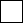 